Zarząd Województwa Lubelskiego - Instytucja Zarządzająca Regionalnym Programem Operacyjnym Województwa Lubelskiego na lata 2014-2020Departament Wdrażania Europejskiego Funduszu Rozwoju Regionalnego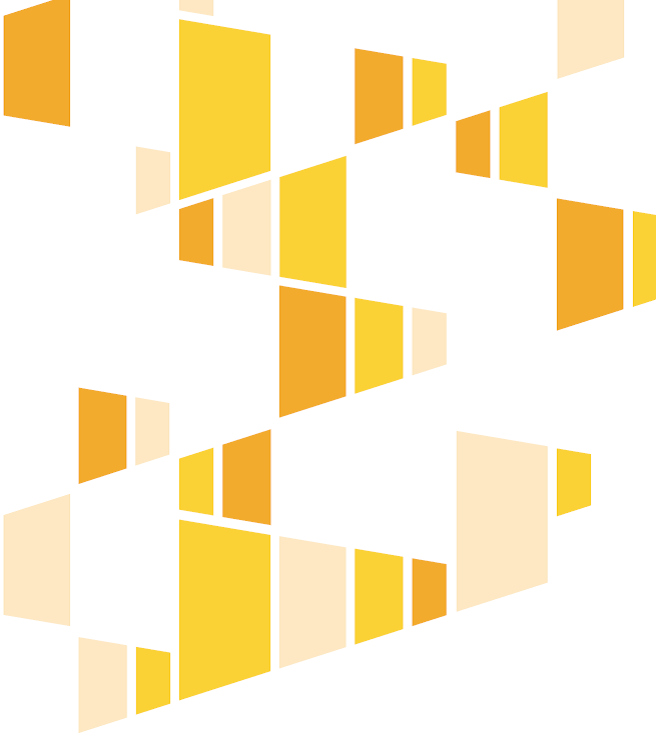  Lublin, dnia ……………2019 r.Spis treści:I.	WYKAZ SKRÓTÓW I POJĘĆ SPECJALISTYCZNYCH	4II. INFORMACJE OGÓLNE	52.1. Podstawy prawne i dokumenty programowe konkursu	52.2.Informacje na temat zmiany Regulaminu	7III. INFORMACJE O KONKURSIE	73.1. Podstawowe informacje o konkursie	73.2. Instytucja odpowiedzialna za konkurs	83.3. Cel konkursu	93.4. Źródła finansowania i kwota środków przeznaczona na konkurs	93.5. Termin, forma i miejsce składania wniosków o dofinansowanie	103.6. Terminy i doręczenia	113.8. Wycofanie wniosku	12IV. WYMAGANIA KONKURSU	124.1. Podmioty uprawnione do ubiegania się o dofinansowanie	124.2. Typy projektów	124.3. Wymagania w zakresie wskaźników projektu	13V. ZASADY FINANSOWANIA PROJEKTU	135.1. Dofinansowanie, wkład własny, projekty generujące dochód, luka finansowa.	135.2. Kwalifikowalność projektu	155.3. Polityki horyzontalne	215.4 Projekty objęte pomocą publiczną	285.5.Cross-financing	35VI. PROCEDURA OCENY I WYBORU PROJEKTU	356.1. Zasady ogólne	356.1.1. Weryfikacja warunków formalnych i oczywistych omyłek	366.1.2.Ocena formalna	376.1.3. Ocena merytoryczna	396.2. Zakończenie oceny i rozstrzygnięcie konkursu	416.3. Umowa o dofinansowanie	43VII. PROCEDURA ODWOŁAWCZA	45VIII.	ANULOWANIE KONKURSU	46IX. ZAŁĄCZNIKI	47WYKAZ SKRÓTÓW I POJĘĆ SPECJALISTYCZNYCH DW EFRR - Departament Wdrażania Europejskiego Funduszu Rozwoju Regionalnego Urzędu Marszałkowskiego Województwa Lubelskiego w LublinieePUAP - elektroniczna Platforma Usług Administracji PublicznejEFRR - Europejski Fundusz Rozwoju RegionalnegoIOK – Instytucja Organizująca Konkurs IZ RPO – Instytucja Zarządzająca Regionalnym Programem Operacyjnym Województwa Lubelskiego na lata 2014-2020LSI2014 – Lokalny System Informatyczny do obsługi Regionalnego Programu Operacyjnego Województwa Lubelskiego na lata 2014-2020, udostępniany za pośrednictwem serwisu internetowego dostępnego pod adresem https://lsi2014.lubelskie.plBP – Budżet PaństwaKOP – Komisja Oceny ProjektówKM RPO – Komitet Monitorujący Regionalnego Programu Operacyjnego Województwa Lubelskiego  na lata 2014-2020KPA – Kodeks postępowania administracyjnegoOOP – Oddział Oceny Projektów w Departamencie Wdrażania Europejskiego Funduszu Rozwoju Regionalnego Urzędu Marszałkowskiego Województwa Lubelskiego w LublinieRPO WL – Regionalny Program Operacyjny Województwa Lubelskiego na lata 2014-2020REGULAMIN - Regulamin konkursu nr RPLU.05.02.00-IZ.00-06-001/19 Oś priorytetowa 5 Efektywność energetyczna i gospodarka niskoemisyjna Działanie 5.2 Efektywność energetyczna sektora publicznego Regionalnego Programu Operacyjnego Województwa Lubelskiego na lata 2014 - 2020ZWL – Zarząd Województwa LubelskiegoKWALIFIKOWANY PODPIS ELEKTRONICZNY – kwalifikowany podpis elektroniczny w rozumieniu ustawy z dnia 5 września 2016 r. o usługach zaufania oraz identyfikacji elektronicznej (Dz.U. z 2016 r., poz.1579)KONTRAKT TERYTORIALNY – umowa, o której mowa w art. 5 pkt 4c ustawy z 6 grudnia 2006 r. o zasadach prowadzenia polityki rozwoju (Dz. U. z 2018 r., poz. 1307 z późn. zm.)PZ – Profil Zaufany - portal www.pz.gov.pl wyodrębniony z ePUAP służący do cyfrowego podpisywania dokumentów za pośrednictwem profilu zaufanego lub kwalifikowanego podpisu elektronicznegoWytyczne – wytyczne wydane przez Ministra właściwego ds. rozwoju regionalnego na podstawie art. 5 ust. 1 ustawy wdrożeniowejWytyczne kwalifikowalności – Wytyczne w zakresie kwalifikowalności wydatków w ramach Europejskiego Funduszu Rozwoju Regionalnego, Europejskiego Funduszu Społecznego oraz Funduszu Spójności na lata 2014- 2020Działanie – Działanie 5.2 Efektywność energetyczna sektora publicznego Regionalnego Programu Operacyjnego Województwa Lubelskiego na lata 2014-2020SUE RMB- Strategia UE dla Regionu Morza BałtyckiegoTFUE- Traktat o Funkcjonowaniu Unii EuropejskiejSZOOP PO IŚ- Szczegółowy opis osi priorytetowych Programu Operacyjnego Infrastruktura i Środowisko 2014-2020II. INFORMACJE OGÓLNE 2.1. Podstawy prawne i dokumenty programowe konkursuKonkurs jest organizowany w oparciu o następujące podstawy prawne:Akty prawne Rozporządzenie Parlamentu Europejskiego i Rady (UE) Nr 1301/2013 z dnia 17 grudnia 2013 r. w sprawie Europejskiego Funduszu Rozwoju Regionalnego i przepisów szczególnych dotyczących celu „Inwestycje na rzecz wzrostu i zatrudnienia” oraz w sprawie uchylenia rozporządzenia (WE) Nr 1080/2006 (Dz. Urz. UE L 347/289 z 20.12.2013 z późn. zm.), ), zwane dalej „Rozporządzeniem 1301/2013”, w brzmieniu uwzględniającym zmiany wprowadzone Rozporządzeniem Parlamentu Europejskiego i Rady (UE, Euratom) 2018/1046 z dnia 18 lipca 2018 r. w sprawie zasad finansowych mających zastosowanie do budżetu ogólnego Unii, zmieniające rozporządzenia (UE) nr 1296/2013, (UE) nr 1301/2013, (UE) nr 1303/2013, (UE) nr 1304/2013, (UE) nr 1309/2013, (UE) nr 1316/2013, (UE) nr 223/2014 i (UE) nr 283/2014 oraz decyzję nr 541/2014/UE, a także uchylające rozporządzenie (UE, Euratom) nr 966/2012 (Dziennik Urzędowy Unii Europejskiej z 30.07.2018 r., nr L 193),Rozporządzenie Parlamentu Europejskiego i Rady (UE) Nr 1303/2013 z dnia 17 grudnia 2013 r. ustanawiające wspólne przepisy dotyczące Europejskiego Funduszu Rozwoju Regionalnego, Europejskiego Funduszu Społecznego, Funduszu Spójności, Europejskiego Funduszu Rolnego na rzecz Rozwoju Obszarów Wiejskich oraz Europejskiego Funduszu Morskiego i Rybackiego oraz ustanawiające przepisy ogólne dotyczące Europejskiego Funduszu Rozwoju Regionalnego, Europejskiego Funduszu Społecznego, Funduszu Spójności i Europejskiego Funduszu Morskiego i Rybackiego oraz uchylające rozporządzenie Rady (WE) nr 1083/2006 (Dz. Urz. UE L 347 z 20.12.2013, str. 320, z późn. zm.), zwane dalej „Rozporządzeniem ogólnym 1303/2013”, w brzmieniu uwzględniającym zmiany wprowadzone rozporządzeniem Rozporządzenie Parlamentu Europejskiego i Rady (UE, Euratom) 2018/1046 z dnia 18 lipca 2018 r. w sprawie zasad finansowych mających zastosowanie do budżetu ogólnego Unii, zmieniające rozporządzenia (UE) nr 1296/2013, (UE) nr 1301/2013, (UE) nr 1303/2013, (UE) nr 1304/2013, (UE) nr 1309/2013, (UE) nr 1316/2013, (UE) nr 223/2014 i (UE) nr 283/2014 oraz decyzję nr 541/2014/UE, a także uchylające rozporządzenie (UE, Euratom) nr 966/2012 (Dziennik Urzędowy Unii Europejskiej z 30.07.2018 r., nr L 193), Ustawa z dnia 11 lipca 2014 r. o zasadach realizacji programów w zakresie polityki spójności finansowanych w perspektywie finansowej 2014-2020 (Dz. U. z 2018 r., poz. 1431 z późn. zm.) zwana dalej „ustawą wdrożeniową”,Rozporządzenie Komisji (UE) Nr 1407/2013 z dnia 18 grudnia 2013 r. w sprawie stosowania art. 107 i 108 Traktatu o funkcjonowaniu Unii Europejskiej do pomocy de minimis (Dz. Urz. UE L 352 z 24.12.2013, str. 1, z późn. zm.), zwane dalej „Rozporządzeniem 1407/2013”,Rozporządzenie Ministra Infrastruktury i Rozwoju z dnia 19 marca 2015 r. w sprawie udzielania pomocy de minimis w ramach regionalnych programów operacyjnych na lata 2014 – 2020 (Dz.U. z 2015 r.,poz. 488 z późn. zm),Ustawa z dnia 27 sierpnia 2009 r. o finansach publicznych (Dz.U. z 2017 r. poz. 2077),Rozporządzenie Komisji (UE) Nr 651/2014 z dnia 17 czerwca 2014 r. uznające niektóre rodzaje pomocy za zgodne z rynkiem wewnętrznym w zastosowaniu art. 107 i 108 Traktatu, zwane dalej „Rozporządzeniem 651/2014”, w brzmieniu uwzględniającym zmiany wprowadzone rozporządzeniem Komisji (UE) 2017/1084 z dnia 14 czerwca 2017 r. zmieniającym rozporządzenie (UE) nr 651/2014 w odniesieniu do pomocy na infrastrukturę portową i infrastrukturę portów lotniczych, progów powodujących obowiązek zgłoszenia pomocy na kulturę i zachowanie dziedzictwa kulturowego, pomocy na infrastrukturę sportową i wielofunkcyjną infrastrukturę rekreacyjną, a także programów regionalnej pomocy operacyjnej skierowanych do regionów najbardziej oddalonych oraz zmieniające rozporządzenie (UE) nr 702/2014 w odniesieniu do obliczania kosztów kwalifikowalnych (Dz. Urz. UE L 156 z 20.06.2017 r.), zwane dalej „Rozporządzeniem 2017/1084”, Rozporządzenie Ministra Infrastruktury i Rozwoju z dnia 28 sierpnia 2015 r. w sprawie udzielania pomocy na inwestycje wspierające efektywność energetyczną w ramach regionalnych programów operacyjnych na lata 2014–2020, zwane dalej „Rozporządzeniem na inwestycje wspierające efektywność energetyczną”. Rozporządzenie to stanowi program pomocowy o numerze referencyjnym SA.43254(2015/X),Rozporządzenie Ministra Infrastruktury i Rozwoju z 3 września 2015 r. w sprawie udzielania pomocy na inwestycje w układy wysokosprawnej kogeneracji oraz na propagowania energii ze źródeł odnawialnych w ramach regionalnych programów operacyjnych na lata 2014-2020 (Dz.U. z 2015 r., poz. 1420 z późn. zm.). Rozporządzenie to stanowi program pomocowy o numerze referencyjnym – SA.43229(2015/X),Dyrektywa Parlamentu Europejskiego i Rady 2012/27/UE z dnia 25 października 2012 r. w sprawie efektywności energetycznej, zmiany dyrektyw 2009/125/WE i 2010/30/UE oraz uchylenia dyrektyw 2004/8/WE i 2006/32/WE (Dz. Urz. L 315 z 14.11.2012 r.)- zwana dalej „Dyrektywą 2012/27/UE”, Dyrektywa Parlamentu Europejskiego i Rady 2010/31/UE z 19 maja 2010 r. w sprawie charakterystyki energetycznej budynków (Dz. Urz. L 153/13 z 18.6.2010 r.)- zwana dalej „Dyrektywą 2010/31/EU”,Dyrektywa Parlamentu Europejskiego i Rady 2009/125/WE z dnia 21 października 2009 r. ustanawiająca ogólne zasady ustalania wymogów dotyczących ekoprojektu dla produktów związanych z energią (Dz.U. L 285/10 z 31.10.2009 r.)- zwana dalej „Dyrektywą 2009/125/WE”,Dyrektywa Parlamentu Europejskiego i Rady 2008/50/EC z dnia 21 maja 2008 r. w sprawie jakości powietrza i czystszego powietrza dla Europy (Dz.U. L 152 z 11.6.2008)- zwana dalej „Dyrektywą 2008/50/EC”, Dyrektywa 2006/32/EC Parlamentu Europejskiego i Rady z dnia 5 kwietnia 2006 r. w sprawie efektywności końcowego wykorzystania energii i usług energetycznych oraz uchylająca dyrektywę Rady 93/76/EWG (Dz. U. L 114/64 z 27.4.2006 r.)- zwana dalej „Dyrektywą 2006/32/EC”.Dokumenty i wytyczne Regionalny Program Operacyjny Województwa Lubelskiego na lata 2014-2020 przyjęty decyzją Komisji Europejskiej Nr C (2015) 887 z dnia 12 lutego 2015 r. z uwzględnieniem zmian przyjętych decyzją Komisji Europejskiej Nr  C(2018) 3837 z dnia 12.06.2018 r.  Tekst jednolity Regionalnego Programu Operacyjnego Województwa Lubelskiego na lata 2014-2020 został przyjęty uchwałą Zarządu Województwa Lubelskiego Nr CCLXXXVIII/5735/2018 z dnia 24 lipca 2018 r.,Szczegółowy Opis Osi Priorytetowych Regionalnego Programu Operacyjnego Województwa Lubelskiego na lata 2014-2020 przyjęty uchwałą Zarządu Województwa Lubelskiego z dnia 
7 lipca 2015, znak: XLIII/833/2015, w brzmieniu nadanym Uchwałą Zarządu Województwa 
nr CCCXVI/6223/2018 z dnia 19 listopada 2018 r.,Wytyczne w zakresie zagadnień związanych z przygotowaniem projektów inwestycyjnych, w tym projektów generujących dochód i projektów hybrydowych na lata 2014-2020,Wytyczne w zakresie warunków gromadzenia i przekazywania danych w postaci elektronicznej na lata 2014 -2020,Wytyczne w zakresie monitorowania postępu rzeczowego realizacji programów operacyjnych na lata 2014-2020,Wytyczne w zakresie realizacji zasady równości szans i niedyskryminacji, w tym dostępności dla osób z niepełnosprawnościami oraz zasady równości szans kobiet i mężczyzn w ramach funduszy unijnych na lata 2014-2020,Zawiadomienie Komisji w sprawie pojęcia pomocy państwa w rozumieniu art. 107 ust. 1 Traktatu o funkcjonowaniu Unii Europejskiej (2016/C 262/01),Wytyczne w zakresie kwalifikowalności wydatków w ramach Europejskiego Funduszu Rozwoju Regionalnego, Europejskiego Funduszu Społecznego oraz Funduszu Spójności na lata 2014- 2020.2.2.Informacje na temat zmiany RegulaminuRegulamin konkursu może ulegać zmianom w trakcie trwania konkursu. Do czasu rozstrzygnięcia konkursu Regulamin nie może być jednak zmieniany w sposób skutkujący nierównym traktowaniem Wnioskodawców chyba, że konieczność jego zmiany wynika z przepisów prawa powszechnie obowiązującego. W przypadku zmiany Regulaminu, IOK zamieszcza na swojej stronie internetowej www.rpo.lubelskie.pl oraz na portalu www.funduszeeuropejskie.pl informację o zmianie Regulaminu, aktualną treść Regulaminu, uzasadnienie oraz termin, od którego zmiana obowiązuje.III. INFORMACJE O KONKURSIE3.1. Podstawowe informacje o konkursieNiniejszy regulamin zawiera informacje dotyczące zasad naboru, oceny i wyboru projektów do dofinansowania oraz warunków, na jakich odbywa się konkurs na realizację projektów do dofinansowania z EFRR w ramach Osi Priorytetowej 5 Efektywność energetyczna i gospodarka niskoemisyjna,  Działania 5.2 Efektywność energetyczna sektora publicznego RPO WL.Wybór projektów odbywa się w trybie konkursowym, w którym możliwość składania wniosków jest ograniczona datą końcową. Konkurs nie jest podzielony na rundy.	   	Konkurs jest organizowany na obszarze województwa lubelskiego dla podmiotów wymienionych w Rozdziale IV Podrozdziale  4.1 Regulaminu. Wszelkie czynności w ramach oceny i wyboru projektu do dofinansowania, zarówno po stronie Wnioskodawcy, jak i IOK, dokonywane są wyłącznie w formie elektronicznej, za pośrednictwem LSI2014 (dotyczy to w szczególności wezwań, o których mowa w art. 43 ust. 1 i 2 ustawy wdrożeniowej), chyba że Regulamin stanowi inaczej. Wnioskodawca zobowiązany jest złożyć wraz z wnioskiem o dofinansowanie oświadczenie o świadomości skutków niezachowania wskazanej w Regulaminie formy komunikacji. Informacja o pozostawieniu wniosku bez rozpatrzenia, o zakończeniu oceny projektu oraz 
o odmowie podpisania umowy o dofinasowanie przekazywana jest Wnioskodawcy w formie pisemnej. Wnioskodawca dokonuje czynności, stosując wyłącznie formę komunikacji ustaloną 
w Regulaminie. Niezachowanie przez Wnioskodawcę wymaganej formy komunikacji skutkuje uznaniem czynności za niedokonaną. Konkurs przeprowadzany jest jawnie z zapewnieniem publicznego dostępu do informacji 
o zasadach jego przeprowadzania oraz do list projektów ocenionych w poszczególnych etapach oceny i listy projektów wybranych do dofinansowania. Wyjaśnień w kwestiach dotyczących konkursu udziela IOK poprzez:Konsultacje elektroniczne (drogą e-mailową na adres: defrr@lubelskie.pl).Konsultacje telefoniczne (pod numerem tel. (81) 47-81-399).Odpowiedzi pisemne na zapytania kierowane przez Wnioskodawców przesyłane pocztą tradycyjną (na adres: Departament Wdrażania Europejskiego Funduszu Rozwoju Regionalnego Urzędu Marszałkowskiego Województwa Lubelskiego w Lublinie, ul. Stefczyka 3b, 20-151 Lublin).Wyjaśnienia w kwestiach dotyczących konkursu dotyczą zasad naboru, oceny i wyboru projektów do dofinansowania. Pytania zadawane  w celu uzyskania wyjaśnień nie mogą dotyczyć wstępnej oceny wniosku. Należy jednocześnie pamiętać, że odpowiedź udzielona przez IOK nie dotyczy oceny poszczególnych projektów. IZ RPO nie udziela odpowiedzi na pytania dotyczące wniosków innych Wnioskodawców.Odpowiedzi na pytania dotyczące konkursu będą zamieszczane na stronie internetowej www.rpo.lubelskie.pl. Jednocześnie, w przypadku gdy liczba pytań będzie znacząca, IOK zastrzega sobie prawo do ograniczenia publikowania odpowiedzi do kluczowych lub powtarzających się pytań. Odpowiedzi udzielane na pytania związane z procedurą wyboru projektów są wiążące dla wnioskodawców do momentu zmiany odpowiedzi. Jeśli zmiana odpowiedzi nie wynika z przepisów powszechnie obowiązującego prawa, wnioskodawcy, którzy zastosowali się do danej odpowiedzi i złożyli przed zmianą odpowiedzi wniosek o dofinansowanie w oparciu o wskazówki w niej zawarte, nie będą ponosić negatywnych konsekwencji związanych ze zmianą odpowiedzi. IOK informuje o możliwości przeprowadzenia kontroli uprzedniej w toku procedury naboru i oceny wniosków oraz przed podpisaniem umowy o dofinansowanie, stosownie do postanowień art. 22 i 23 ustawy wdrożeniowej. Złożenie wniosku o dofinansowanie jest równoznaczne z wyrażeniem zgody na poddanie się kontroli. Ilekroć w niniejszym Regulaminie mówi się o „dniu roboczym” lub „dniach roboczych”, rozumie się przez to dni od poniedziałku do piątku, z wyłączeniem dni ustawowo wolnych od pracy. 3.2. Instytucja odpowiedzialna za konkursInstytucją Organizującą Konkurs jest Zarząd Województwa Lubelskiego jako Instytucja Zarządzająca RPO WL.  Czynności związane z przeprowadzeniem konkursu podejmuje Departament Wdrażania Europejskiego Funduszu Rozwoju Regionalnego Urzędu Marszałkowskiego Województwa Lubelskiego w Lublinie, ul. Stefczyka 3b, 20-151 Lublin.3.3. Cel konkursuCelem konkursu jest wyłonienie projektów do dofinansowania w ramach Osi Priorytetowej 5 Efektywność energetyczna i gospodarka niskoemisyjna, Działania 5.2  Efektywność energetyczna sektora publicznego  RPO WL.Celem Działania jest poprawa efektywności wykorzystania energii w sektorze budownictwa, w budynkach użyteczności publicznej poprzez realizację wielokierunkowych i kompleksowych zadań w różnych dziedzinach, tj. ogrzewaniu, wentylacji, chłodzeniu, przygotowaniu ciepłej wody i oświetleniu pomieszczeń; jak również szersze wykorzystanie energii ze źródeł odnawialnych i niekonwencjonalnych. W związku z powyższym działania związane z modernizacją energetyczną budynków (budynków użyteczności publicznej, w tym także będących w zasobie JST) będą promowały jej kompleksowy wymiar (tzw. głęboka kompleksowa modernizacja oparta o system monitorowania i zarządzania energią). Identyfikacja optymalnego zestawu działań zwiększających efektywność energetyczną w danym budynku dokonywana na podstawie audytu energetycznego (stanowiącego kluczowy element projektu).3.4. Źródła finansowania i kwota środków przeznaczona na konkursKwota środków przeznaczonych na dofinansowanie projektów w konkursie (alokacja) wynosi 127 152 732,00 PLN, w tym EFRR: 121 176 366,00 PLN oraz BP: 5 976 366,00 PLN. Kwota ta obejmuje rezerwę finansową w wysokości 6 574 002,60 PLN. Rezerwa finansowa podlega zakontraktowaniu po zakończeniu procedury odwoławczej w ramach konkursu. Zakontraktowanie części rezerwy finansowej przed zakończeniem procedury odwoławczej w ramach konkursu możliwe jest w przypadku, gdy wartość wnioskowanego dofinansowania projektów objętych procedurą odwoławczą jest niższa, niż kwota rezerwy finansowej;  wówczas w ramach rezerwy finansowej pozostawia się kwotę nie niższą niż łączną kwota wnioskowanego dofinansowania projektów objętych procedura odwoławczą.Kwota alokacji określona w ust. 1 stanowi równowartość 28 987 286,45 EUR i została przeliczona na podstawie kursu EUR określonego w załączniku nr 4a do Kontraktu Terytorialnego, obowiązującego w miesiącu, w którym opublikowano ogłoszenie o konkursie. Niezależnie od zmian kursu EUR po ogłoszeniu konkursu, kwota dostępnej alokacji w PLN w wyniku tych zmian nie może przekroczyć kwoty alokacji określonej w pkt 1.Instytucja Zarządzająca zastrzega sobie prawo do zwiększenia kwoty alokacji przeznaczonej na konkurs przed jego rozstrzygnięciem. Po rozstrzygnięciu konkursu zwiększenie kwoty alokacji następuje zgodnie z art. 46 ust. 2 ustawy wdrożeniowej.Zarząd Województwa Lubelskiego dokona wyboru projektów do dofinansowania w granicach środków dostępnych po ponownym przeliczeniu alokacji wg kursu EUR określonego w załączniku nr 4a do Kontraktu Terytorialnego, obwiązującego w miesiącu, w którym dokonywany będzie wybór projektów.Kwota dostępnej alokacji podlega też przeliczeniu przed podpisaniem każdej umowy o dofinansowanie (wg kursu określonego w załączniku nr 4a do Kontraktu Terytorialnego, obwiązującego w miesiącu zawarcia umowy). Ze względu na ryzyko wystąpienia różnic kursowych kwota dostępnej alokacji po kolejnych przeliczeniach może okazać się niewystarczająca dla dofinansowania wszystkich projektów wybranych do dofinansowania. W przypadku wyczerpania alokacji przed podpisaniem wszystkich umów o dofinansowanie, IOK wstrzymuje zawarcie umów z Wnioskodawcami, dla których zabraknie środków z alokacji dostępnej po przeliczeniu, do czasu pojawienia się wolnych środków. Wnioskodawca przystępując do konkursu akceptuje powyższe warunki.3.5. Termin, forma i miejsce składania wniosków o dofinansowanieNabór wniosków o dofinansowanie projektu prowadzony jest w LSI2014, udostępnianym pod adresem https://lsi2014.lubelskie.pl. Wniosek składany jest wyłącznie w formie elektronicznej.Wzór wniosku o dofinansowanie projektu stanowi załącznik nr 1 do Regulaminu. Instrukcja wypełniania wniosku o dofinansowanie projektu określona została w załączniku nr 2 do Regulaminu.Do wniosku o dofinansowanie projektu dołączane są dokumenty, których wykaz stanowi załącznik nr 3 do Regulaminu. Dokumenty zawarte w załączniku nr 3 obowiązują Wnioskodawcę oraz wszystkich Partnerów współrealizujących projekt (jeżeli dotyczy). Dokumenty te powinny zostać przygotowane zgodnie z zasadami określonymi w Instrukcji wypełniania załączników, stanowiącej załącznik nr 4 do Regulaminu. Wnioskodawca zobowiązany jest ponadto złożyć wraz z wnioskiem o dofinasowanie, za pośrednictwem LSI2014,  oświadczenie o świadomości skutków niezachowania wskazanej w Regulaminie formy komunikacji.Wnioski o dofinansowanie projektu należy przesyłać za pośrednictwem LSI2014 w terminie
 od dnia 04.01.2019 r. do 28.02.2019 r. IOK nie przewiduje możliwości skrócenia terminu składania wniosków o dofinansowanie projektu.W razie złożenia wniosku o dofinansowanie projektu po terminie wskazanym w ogłoszeniu 
o konkursie wniosek pozostawia się bez rozpatrzenia.Wnioskodawcy planujący złożenie wniosku o dofinansowanie projektu w ramach ogłoszonego konkursu zobowiązani są założyć konto w LSI2014. Wnioskodawcy wypełniają formularz wniosku o dofinansowanie przy użyciu Generatora Wniosków udostępnianego w LSI2014. Wnioskodawca samodzielnie dokonuje wyboru formularza wniosku przypisanego do danego konkursu. Za pośrednictwem LSI2014 wnioskodawca przygotowuje również załącznik – studium wykonalności. Pozostałe załączniki określone w Regulaminie konkursu wgrywane są do LSI2014 w formie plików pdf oraz arkuszy kalkulacyjnych (xls, xlsx, ods). Kompletny wniosek o dofinansowanie (wypełniony formularz wniosku, zgodny z wzorem, o którym mowa w pkt 2, wraz z załącznikami, o których mowa w pkt 3), jako pakiet dokumentów, zostaje uwierzytelniony (podpisany) przez osoby upoważnione do reprezentowania wnioskodawcy poprzez wykorzystanie podpisu PZ. Przesłany do IOK pakiet dokumentów stanowi wniosek o dofinansowanie wyłącznie wówczas, gdy zawiera właściwy (zgodny z wzorem, o którym mowa w pkt 2) formularz wniosku, któremu nadano sumę kontrolną. Pakiet dokumentów nie zawierający właściwego formularza wniosku,  albo zawierający właściwy formularz wniosku, któremu nie nadano sumy kontrolnej, nie stanowi wniosku o dofinansowanie. W przypadku przesłania pakietu dokumentów, o którym mowa w zdaniu poprzedzającym, uznaje się, że wniosek o dofinansowanie nie został złożony; pakiet taki nie podlega uzupełnieniu warunków formalnych, ani ocenie. W przypadku, gdy wykorzystanie podpisu PZ nie jest możliwe, wnioskodawca może złożyć wniosek bez wymaganego uwierzytelnienia. W tej sytuacji IOK wezwie wnioskodawcę za pośrednictwem LSI2014 do usunięcia braku formalnego w terminie 10 dni kalendarzowych, liczonych od dnia następnego po dniu wysłania wezwania pod rygorem pozostawienia wniosku bez rozpatrzenia , zgodnie z postanowieniami Rozdziału 6.1.1 Regulaminu.Po przesłaniu pakietu dokumentów, o którym mowa w pkt 8, do IOK, LSI2014 wygeneruje Urzędowe Poświadczenie Odbioru (UPO) w rozumieniu ustawy z dnia 17 lutego 2005 r. 
o informatyzacji działalności podmiotów realizujących zadania publiczne (Dz.U. 2017 r., poz. 
570 z późń. zm.).Za moment złożenia wniosku o dofinansowanie w ogłoszonym konkursie uznawana jest data widniejąca na Urzędowym Poświadczeniu Odbioru (określanym także jako urzędowe poświadczenie złożenia dokumentu).Każdy wniosek o dofinansowanie z chwilą wpływu do IOK podlega automatycznej rejestracji w LSI2014 i otrzymuje identyfikator projektu zgodnie z zasadą jednolitej identyfikacji dokumentów określoną w Wytycznych w zakresie warunków gromadzenia i przekazywania danych w postaci elektronicznej.Orientacyjny termin rozstrzygnięcia konkursu przewidywany jest na  marzec  2020 r. 3.6. Terminy i doręczeniaZgodnie z art. 50 ustawy wdrożeniowej do postępowania w zakresie ubiegania się 
o dofinansowanie oraz udzielania dofinansowania na podstawie ustawy wdrożeniowej nie stosuje się przepisów KPA, z wyjątkiem przepisów dotyczących wyłączenia pracowników organu oraz sposobu obliczania terminów, chyba, że ustawa stanowi inaczej.Terminy określone w wezwaniach IOK liczy się od dnia następującego po dniu wysłania wezwania za pośrednictwem LSI2014.3.7. Sposób składania uzupełnień/poprawek/wyjaśnień do wniosku na wezwanie IOKKompletny wniosek o dofinansowanie (formularz wniosku wraz z załącznikami) oraz dokumenty składane na poszczególnych etapach oceny lub przed podpisaniem umowy  w odpowiedzi na wezwanie IOK składane są każdorazowo jako pakiet dokumentów w LSI2014. Każdy pakiet dokumentów zostaje uwierzytelniony (podpisany) przez osoby upoważnione do reprezentowania Wnioskodawcy poprzez wykorzystanie podpisu PZ. W przypadku, gdy z powodów technicznych wykorzystanie podpisu PZ nie jest możliwe, Wnioskodawca może złożyć pakiet dokumentów bez wymaganego uwierzytelnia. W tej sytuacji IOK wezwie Wnioskodawcę za pośrednictwem LSI2014 do uzupełnienia podpisu w terminie 
5 dni roboczych liczonych od dnia następnego po dniu wysłania wezwania, pod rygorem pominięcia złożonego pakietu dokumentów i uznania go za niezłożony, o ile Regulamin nie stanowi inaczej. Wnioskodawca może uzupełnić podpis jedynie poprzez utworzenie nowego pakietu dokumentów i jego uwierzytelnienie. Pakiet dokumentów powinien zawierać dokumenty w wersjach pierwotnie przesłanych do IOK. Procedurę stosuje się na każdym etapie, w odniesieniu do którego Regulamin przewiduje wzywanie Wnioskodawcy do złożenia uzupełnień/poprawek/wyjaśnień do wniosku lub załączników.3.8. Wycofanie wnioskuZarówno w trakcie trwania naboru, jak i w trakcie oceny wniosku, wnioskodawcy przysługuje prawo do wycofania wniosku o dofinansowanie projektu. Wycofanie wniosku na etapie naboru nie wyklucza możliwości ponownego złożenia wniosku o dofinansowanie w tym naborze, o ile zostanie dotrzymany termin przewidziany na składnie wniosków o dofinansowanie w konkursie. Wycofanie wniosku odbywa się za pośrednictwem LSI2014, i może zostać dokonane wyłącznie przez osoby uprawnione do reprezentowania Wnioskodawcy.Informacja musi zostać przekazana w formie oświadczenia uwierzytelnionego przez osoby uprawnione do reprezentowania Wnioskodawcy, poprzez wykorzystanie podpisu PZ. Wycofanie wniosku o dofinansowanie projektu po zakończeniu oceny danego wniosku oznacza rezygnację z ubiegania się o dofinansowanie.IV. WYMAGANIA KONKURSU4.1. Podmioty uprawnione do ubiegania się o dofinansowanieDo konkursu w ramach Osi Priorytetowej 5 Efektywność energetyczna i gospodarka niskoemisyjna Działania 5.2 Efektywność energetyczna sektora publicznego RPO WL mogą przystąpić Wnioskodawcy wskazani poniżej:Jednostki samorządu terytorialnego, ich związki i stowarzyszenia,Jednostki organizacyjne jednostek samorządu terytorialnego posiadające osobowość prawną z wyłączeniem spółek prawa handlowego, w których większość udziałów lub akcji posiadają jednostki samorządu terytorialnego lub ich związki,Jednostki naukowe,Szkoły wyższe,Organizacje pozarządowe,Jednostki sektora finansów publicznych posiadające osobowość prawną z wyłączeniem podmiotów określonych jako beneficjenci Działania 1.3.1 PO IŚ (zgodnie z kodami form prawnych ujętych w SZOOP PO IŚ),Służby ratownicze i bezpieczeństwa publicznego.4.2. Typy projektówW ramach konkursu wsparcie mogą uzyskać następujące typy projektów:Głęboka termomodernizacja obiektów użyteczności publicznej, w tym będących w zasobie JST (m.in. szpitali, szkół),Zmiana wyposażania ww. obiektów w urządzenia o najwyższej, uzasadnionej ekonomicznie, klasie efektywności energetycznej (np. ocieplenie obiektów, wymiana drzwi i okien, modernizacja systemów grzewczych wraz z wymianą źródła ciepła), modernizacja systemów wentylacji, klimatyzacji),włącznie z systemami zarządzania energią,Generacja rozproszona, poprawiająca sprawność wytwarzania ciepła przez zmianę źródeł ciepła m.in. na jednostki wysokosprawnej kogeneracji  (w ramach kompleksowej głębokiej termomodernizacji budynków).4.3. Wymagania w zakresie wskaźników projektuWnioskodawca zobowiązany jest do wyboru wszystkich adekwatnych do zakresu rzeczowego projektu wskaźników produktu i rezultatu, które zostały określone w załączniku nr 5 do Regulaminu konkursu. V. ZASADY FINANSOWANIA PROJEKTU 5.1. Dofinansowanie, wkład własny, projekty generujące dochód, luka finansowa.Maksymalny poziom dofinansowania projektu z EFRR:projekty nieobjęte pomocą publiczną (projekty niespełniające przesłanek występowania pomocy publicznej) i niegenerujące dochodu: 85% wydatków kwalifikowalnych, projekty nieobjęte pomocą publiczną i generujące dochód: 85% wydatków kwalifikowalnych (zgodnie z luką finansową tam gdzie dotyczy), projekty objęte pomocą publiczną/pomocą de minimis, zgodnie ze schematem pomocowym, o którym mowa w rozdziale V pkt. 5.4 ppkt 3 niniejszego Regulaminu (z zastrzeżeniem, że maksymalny udział środków UE (EFRR) nie może przekroczyć 85% wydatków kwalifikowalnych). Maksymalny poziom dofinansowania całkowitych wydatków kwalifikowalnych na poziomie projektu (środki EFRR + ewentualne współfinansowanie z budżetu państwa lub z innych źródeł przyznawane beneficjentowi przez odrębną instytucję):projekty nieobjęte pomocą publiczną/w części nieobjętej pomocą publiczną i niegenerujące dochodu: 95%, projekty nieobjęte pomocą publiczną i generujące dochód: 85% (zgodnie z luką finansową tam gdzie dotyczy), projekty objęte pomocą publiczną/pomocą de minimis: zgodnie ze schematem pomocowym, o którym mowa w rozdziale V pkt. 5.4 ppkt. 3, niniejszego Regulaminu (z zastrzeżeniem, że maksymalny udział środków UE (EFRR) nie może przekroczyć 85% wydatków kwalifikowalnych). Minimalny wkład własny beneficjenta jako % wydatków kwalifikowalnych: projekty nieobjęte pomocą publiczną i niegenerujące dochodu: 5%, projekty nieobjęte pomocą publiczną i generujące dochód: 15% (zgodnie z luka finansową),projekty objęte pomocą publiczną/pomocą de minimis: minimalny wkład własny beneficjenta wynika z zasad określonych w rozporządzeniach dotyczących udzielania pomocy publicznej/ pomocy de minimis, o których mowa w rozdziale 5.4 Regulaminu. Maksymalna dopuszczalna kwota dofinansowania projektu: brak ograniczeń kwotowych. Minimalna i maksymalna wartość projektu: brak ograniczeń kwotowych. Minimalna i maksymalna wartość wydatków kwalifikowalnych projektu: brak ograniczeń kwotowych. Zgodnie z Rozporządzeniem ogólnym 1303/2013  »dochód« oznacza wpływy środków pieniężnych z bezpośrednich wpłat dokonywanych przez użytkowników za towary lub usługi zapewniane przez daną operację, jak na przykład opłaty ponoszone bezpośrednio przez użytkowników za użytkowanie infrastruktury, sprzedaż lub dzierżawę gruntu lub budynków, lub opłaty za usługi pomniejszone o wszelkie koszty operacyjne i koszty odtworzenia wyposażenia krótkotrwałego poniesione w okresie odniesienia. Oszczędności kosztów operacyjnych wygenerowane przez daną operację, z wyjątkiem oszczędności kosztów wynikających z wdrożenia środków w zakresie efektywności energetycznej, traktuje się jako dochód, chyba że są skompensowane równoważnym zmniejszeniem dotacji na działalność.W przypadku pomocy publicznej, de minimis, zgodnie z Rozporządzeniem ogólnym 1303/2013, przepisów odnoszących się projektów generujących dochód nie stosuje się.Szczegółowe informacje na temat pomocy publicznej i pomocy de minimis zostały zawarte w rozdziale 5.4 niniejszego Regulaminu.5.2. Kwalifikowalność projektu Identyfikacja optymalnego zestawu działań zwiększających efektywność energetyczną w danym budynku dokonywana będzie na podstawie audytu energetycznego lub audytu efektywności energetycznej (stanowiącego kluczowy element projektu). Wszystkie projekty uzyskujące wsparcie będą musiały wykazać efektywność energetyczną. Działania będą musiały wynikać z audytów energetycznych lub audytów efektywności energetycznej oraz być zgodne z zaleceniami KE z „Przewodnika technicznego finansowania modernizacji energetycznej budynków finansowanych w ramach Polityki Spójności”.Wszystkie projekty będą musiały wykazać wyraźny pozytywny wpływ na środowisko, przedstawiony w formie oszczędności energii, obniżonej emisji CO2 i pyłu PM 10 (w zakresie energetycznego wykorzystania biomasy), zgodnie z zapisami Dyrektywy 2008/50/EC, do atmosfery lub wzrostu wykorzystania odnawialnych źródeł energii z preferencją dla tych źródeł.W przypadku budynków zajmowanych przez władze publiczne będących ich własnością należy przyjąć normy w zakresie zastosowanych rozwiązań energooszczędnych obowiązujące od 1 stycznia 2019 roku, zgodnie z rozporządzeniem Ministra Infrastruktury z dnia 12 kwietnia 2002 r. w sprawie warunków technicznych, jakim powinny odpowiadać budynki oraz ich usytuowanie (Dz.U. z 2015 r., poz. 1422 z późn. zm.).Dofinansowanie działań mających na celu poprawę efektywności energetycznej będzie opierało się o założenia wynikające z dokumentu rządowego pt. „Wspieranie Inwestycji w modernizację budynków”, czyli „długoterminowej strategii wspierania inwestycji w renowację krajowych zasobów budynków mieszkaniowych i użytkowych, zarówno publicznych, jak i prywatnych” w związku z art. 4 Dyrektywy 2012/27/UE w sprawie efektywności energetycznej oraz Krajowego Planu Działań mającego na celu zwiększenie liczby budynków o niskim zużyciu energii, w związku z art. 9 Dyrektywy 2010/31/UE. W przypadku realizacji projektów z zakresu głębokiej termomodernizacji konieczne będzie spełnienie warunków ex-ante z Dyrektywy 2006/32/EC, w szczególności odnoszących się do instalacji indywidualnych liczników ciepła w budynkach, podłączonych do ogrzewania sieciowego i poddawanych renowacji oraz nową Dyrektywą Energy Efficiency 2012/27/EU, w której kontynuowane są wymogi Dyrektywy 2006/32/EC w sprawie indywidualnego pomiaru ciepła. Dopuszcza się zastosowanie podzielników kosztów ogrzewania zamontowanych na każdym grzejniku w przypadkach wymienionych w Dyrektywie 2012/27/EU. Wprowadzenie indywidualnego pomiaru ciepła powinno mieć miejsce zawsze w połączeniu z wprowadzeniem zaworów termostatycznych w budynkach, w których nie zostały one jeszcze zamontowane.Preferowane będą projekty z zakresu głębokiej kompleksowej modernizacji energetycznej zwiększające efektywność energetyczną powyżej 60%, natomiast projekty zwiększające efektywność energetyczną poniżej 25% nie będą kwalifikowały się do dofinansowania.W zakresie kogeneracji w ramach Programu wsparte mogą zostać jedynie projekty dotyczące budowy, uzasadnionych pod względem ekonomicznym, nowych instalacji wysokosprawnej kogeneracji (poniżej 20MW) oraz innych małych obiektów i urządzeń energetycznych spalania (tj. lokalne kotłownie) o jak najmniejszej z możliwych emisji CO2 oraz innych zanieczyszczeń powietrza a w szczególności PM 10. Dodatkowo wszelka przebudowa istniejących instalacji na wysokosprawną kogenerację oraz innych małych obiektów i urządzeń energetycznego spalania/wymiany źródła ciepła musi skutkować redukcją CO2 o co najmniej 30% w porównaniu do istniejących instalacji oraz zwiększeniem efektywności energetycznej.Priorytetowo będą wspierane projekty kogeneracyjne wykorzystujące odnawialne źródła energii. Wymiana/modernizacja innych małych obiektów i urządzeń energetycznego spalania będzie ograniczona do wparcia instalacji do spalania paliw OZE. W przypadku wsparcia indywidualnych urządzeń do ogrzewania wspierane urządzenia do ogrzewania powinny od początku okresu programowania charakteryzować się obowiązującym od końca 2020 r. minimalnym poziomem efektywności energetycznej i normami emisji zanieczyszczeń, które zostały określone w środkach wykonawczych do Dyrektywy 2009/125/WE z dnia 21 października 2009 r. ustanawiającej ogólne zasady ustalania wymogów dotyczących ekoprojektu dla produktów związanych z energią. W budynkach mogą być stosowane instalacje OZE (o ile konieczność ich zastosowania wynika z uprzednio przygotowanego audytu energetycznego/audytu efektywności energetycznej), które będą zapewniały przynajmniej częściowe pokrycie zapotrzebowania na energię w tych budynkach. W ramach realizowanych projektów instalacja OZE budowana na/przy budynkach musi być w pełni dedykowana potrzebom energetycznym obiektu, a jedynie niewykorzystana część energii elektrycznej może być oddawana do sieci dystrybucyjnej.Preferowane będzie wsparcie udzielane przez przedsiębiorstwa usług energetycznych ESCO.Działania z zakresu energetycznego wykorzystania biomasy muszą skutkować redukcją emisji pyłu PM10 o co najmniej 10% w odniesieniu do stanu istniejącego.Projekty dotyczące modernizacji energetycznej budynków muszą być zgodne z rozporządzeniem Ministra Infrastruktury z dnia 12 kwietnia 2002 r., w sprawie warunków technicznych, jakim powinny odpowiadać budynki oraz ich usytuowanie, którego nowelizacja, przewidująca zwiększenie wymagań w zakresie efektywności energetycznej, weszła w życie 1 stycznia 2014 r. oraz rozporządzeniem Ministra Infrastruktury i Rozwoju z dnia 27 lutego 2015 r. w sprawie metodologii wyznaczania charakterystyki energetycznej budynku części budynku lub świadectw charakterystyki energetycznej (Dz.U. z 2015 r., poz. 376 z późn. zm.). Projekty z zakresu termomodernizacji szpitali mogą dotyczyć jedynie obiektów, których funkcjonowanie w publicznym systemie ochrony zdrowia będzie wynikało z map potrzeb zdrowotnych opracowanych przez Ministerstwo Zdrowia. Zastrzeżenie powyższe nie dotyczy Regionalnego Centrum Krwiodawstwa i Krwiolecznictwa, które powyższymi mapami nie jest objęte.W odniesieniu do placówek ochrony zdrowia (POZ oraz AOS) zlokalizowanych w budynkach użyteczności publicznej pozostających własnością gminy zasadność wsparcia projektów z zakresu termomodernizacji będzie oceniana w kontekście realizacji celu publicznego i zgodnie z właściwością beneficjenta (tj. właściciela budynku użyteczności publicznej), dodatkowo w okresie trwałości projektu koniecznie będzie utrzymanie dotychczasowego przeznaczenia pomieszczeń w budynku poddawanym termomodernizacji.Wsparcie w ramach Działania musi być zgodne z Wytycznymi w zakresie realizacji zasady równości szans i niedyskryminacji, w tym dostępności dla osób z niepełnosprawnościami i zasady równości szans kobiet i mężczyzn w ramach funduszy unijnych na lata 2014-2020, w szczególności wsparcie jest udzielone projektom uwzględniającym koncepcję uniwersalnego projektowania, zgodnie z ww. Wytycznymi.Ogólne zasady dotyczące kwalifikowalności wydatków zostały określone w Wytycznych kwalifikowalności.Fakt, że dany projekt kwalifikuje się do dofinansowania w ramach RPO WL nie oznacza, że wszystkie wydatki poniesione podczas jego realizacji będą uznane za kwalifikowalne.Ocena kwalifikowalności wydatku polega na analizie zgodności jego poniesienia 
z obowiązującymi przepisami prawa unijnego i prawa krajowego, umową o dofinansowanie 
i Wytycznymi oraz innymi dokumentami, do których stosowania beneficjent zobowiązał się 
w umowie o dofinansowanie. Kwalifikowalność wydatków badana jest na każdym etapie projektu. Na etapie oceny wniosku o dofinansowanie dokonywana jest ocena kwalifikowalności planowanych wydatków. Przyjęcie danego projektu do realizacji i zawarcie Umowy 
o dofinansowanie projektu nie oznacza, że wszystkie wydatki które Wnioskodawca przedstawi we wniosku o płatność w trakcie realizacji projektu, zostaną poświadczone, zrefundowane lub rozliczone (w przypadku systemu zaliczkowego). Ocena kwalifikowalności poniesionego wydatku dokonywana jest przede wszystkim w trakcie realizacji projektu poprzez weryfikację wniosków 
o płatność oraz w trakcie kontroli projektu, w szczególności kontroli w miejscu realizacji projektu lub siedzibie beneficjenta. Ocena kwalifikowalności poniesionych wydatków jest prowadzona także po zakończeniu realizacji projektu w zakresie obowiązków nałożonych na beneficjenta Umową o dofinansowanie projektu oraz wynikających z przepisów prawa.Ocena kwalifikowalności wydatków w toku niniejszego konkursu odbywać się będzie zgodnie 
z zasadami określonymi w niniejszym Regulaminie oraz Wytycznych. IOK zastrzega, że zasady kwalifikowalności wydatków mogą ulec zmianie w toku konkursu lub na etapie realizacji projektu, w związku ze zmianą przepisów prawa, zmianą niniejszego Regulaminu, zmianą Wytycznych lub w związku ze zmianą umowy o dofinansowanie.Wnioskodawca ma obowiązek udzielać zamówień w Projekcie oraz realizować te zamówienia zgodnie z przepisami prawa powszechnie obowiązującego oraz zgodnie z zasadami określonymi 
w Wytycznych kwalifikowalności. Wnioskodawca zobowiązany do stosowania zasady konkurencyjności ma obowiązek upubliczniania zapytań ofertowych na stronie internetowej Bazy Konkurencyjności Funduszy Europejskich pod adresem: www.bazakonkurencyjnosci.funduszeeuropejskie.gov.pl. W przypadku zawieszenia działalności strony www.bazakonkurencyjnosci.funduszeeuropejskie.gov.pl potwierdzonego odpowiednim komunikatem ministra właściwego do spraw rozwoju regionalnego Wnioskodawca zobowiązany jest do publikowania zapytań ofertowych na stronie internetowej www.zamowienia.rpo.lubelskie.pl. W przypadku, gdy Wnioskodawca wszczął postępowanie 
o udzielenie zamówienia po ogłoszeniu konkursu, lecz przed zawarciem Umowy, zasada konkurencyjności może zostać uznana za spełnioną jedynie wówczas, gdy Wnioskodawca upublicznił zapytanie ofertowe na stronie internetowej www.bazakonkurencyjności.funduszeeuropejskie.gov.pl. IZ RPO zaleca uwzględnianie klauzul społecznych promujących zatrudnienie osób z niepełnosprawnościami.Wsparcie w ramach Działania nie może być udzielone w zakresie w jakim jest wykluczone w art. 1 ust. 2 - 5 Rozporządzenia 651/2014, oraz w art. 1 ust. 1 Rozporządzenia 1407/2013.Zgodnie z art. 3 ust. 3 Rozporządzenia 1301/2013 EFRR nie wspiera przedsiębiorstw w trudnej sytuacji w rozumieniu unijnych przepisów dotyczących pomocy państwa. Szczegółowe zasady kwalifikowalności:27. Zasady obliczania wydatków objętych limitami w projekcie:Wydatkami podlegającymi limitowaniu w ramach projektu mogą być: wydatki kwalifikowalne na działania informacyjno-promocyjne oraz koszty zarządzania projektem. Limit wydatków kwalifikowanych na działania informacyjno-promocyjne wynosi 1 % wydatków kwalifikowanych projektu, ale nie więcej niż 40 000 zł. Limit wydatków kwalifikowanych na zarządzanie projektem wynosi 5% kosztów kwalifikowanych projektu, przy czym nie więcej niż 150 000 zł.W celu wyliczenia maksymalnej wysokości kosztów kwalifikowalnych podlagających limitom w ramach projektu w pierwszej kolejności liczymy limit wydatków kwalifikowalnych na działania informacyjno-promocyjne, a następnie na zarządzanie projektem. Limit wydatków kwalifikowalnych na działania informacyjno-promocyjne obliczany jest 
w następujący sposób:Zsumowując wszystkie koszty kwalifikowalne oprócz kosztów działań informacyjno-promocyjnych oraz kosztów zarządzania projektem – otrzymujemy wielkość „a”. Koszt kwalifikowalny ogółem stanowi niewiadomą „x”. Wiemy, że 99% kosztu kwalifikowalnego ogółem stanowi koszt kwalifikowalny bez kosztów działań informacyjno-promocyjnych, stąd: Najwyżej 1% tak otrzymanego kosztu kwalifikowalnego ogółem może stanowić koszt działań informacyjno-promocyjnych, z zastrzeżeniem, iż kwota ta nie może być większa niż 40 000,00 zł.Limit wydatków kwalifikowalnych na zarządzanie projektem obliczany jest w następujący sposób:Zsumowując wszystkie koszty kwalifikowalne oprócz kosztów działań informacyjno-promocyjnych oraz kosztów zarządzania projektem – otrzymujemy wielkość „a”. Koszt kwalifikowalny ogółem stanowi niewiadomą „x”. Wiemy, że 95% kosztu kwalifikowalnego ogółem stanowi koszt kwalifikowalny bez kosztów zarządzania projektem, stąd: Najwyżej 5% tak otrzymanego kosztu kwalifikowalnego ogółem może stanowić koszt zarządzania, 
z zastrzeżeniem, iż kwota ta nie może być większa niż 150 000,00 zł.Koszty zarządzania mogą być rozliczane na podstawie dowodów księgowych lub stawką ryczałtową w wysokości maksymalnie 5% kosztów kwalifikowanych, nie więcej niż 150 000, 00 zł. Wyboru sposobu rozliczania wydatków dokonuje beneficjent co do zasady, do momentu zawarcia umowy o dofinansowanie projektu. Wyjątkowo, wprowadzenie uproszczonych metod rozliczania wydatków po podpisaniu umowy na pozostałą część projektu dopuszczalne jest w przypadku projektów wieloletnich. W takich przypadkach okres, za który deklarowane są koszty faktycznie poniesione powinien być wyraźnie oddzielony od okresu, za który koszty są deklarowane na podstawie uproszczonych metod rozliczania wydatków, tak aby uniknąć podwójnego finansowania kosztów projektu.5.3. Polityki horyzontalnePolityki horyzontalneZgodnie z zapisami art. 5, 7 i 8 Rozporządzenia ogólnego 1303/2013 należy przestrzegać – na każdym z etapów realizacji Programu tj. zarówno w trakcie jego programowania, jak i wdrażania – zasad horyzontalnych: równości szans i niedyskryminacji, równości mężczyzn i kobiet, zrównoważonego rozwoju, a także partnerstwa. W związku z powyższym projekty realizowane w ramach RPO WL  muszą przyczyniać się do realizacji opisanych poniżej zasad horyzontalnych:Zasada równości szans i niedyskryminacji, w tym dostępności dla osób z niepełnosprawnościami, jest jedną z naczelnych polityk horyzontalnych UE, której propagowanie ma na celu zapobieganie wszelkim formom dyskryminacji, nie tylko ze względu na płeć, ale również z powodu rasy lub pochodzenia etnicznego, religii lub światopoglądu, niepełnosprawności, wieku lub orientacji seksualnej. Powinno się to wyrażać w konkretnym zakresie interwencji mającym na celu nie tylko wspieranie równości szans kobiet i mężczyzn na rynku pracy, ale także zapewnienie jednakowego dostępu wszystkich osób do edukacji, informacji i zatrudnienia, co przyczyni się do zapobiegania powstawaniu problemów społecznych, tj. bezrobociu czy ubóstwu. Poprzez eliminację wszelkich barier fizycznych, finansowych, socjalnych czy psychologicznych, utrudniających lub zniechęcających do brania pełnego udziału w życiu społeczeństwa należy dążyć do umożliwienia wszystkim osobom czynnego uczestnictwa w rynku pracy i integracji z otoczeniem.Kolejną, zasadą o  charakterze horyzontalnym jest zasada równouprawnienia płci, której przestrzeganie ma prowadzić do osiągnięcia stanu, w którym kobietom i mężczyznom przypisuje się taką samą wartość społeczną, a tym samym gwarantuje jednakowe prawa i obowiązki a także równy dostęp do zasobów – środków finansowych, szans rozwoju – z których mogliby korzystać. Zasada ta jest ściśle powiązana z zasadą równości szans i niedyskryminacji, zatem działania podejmowane na rzecz realizacji obu ww. zasad powinny być skoordynowane. W sposób szczególny przez promowanie równości płci należy rozumieć inicjatywy przyczyniające się do zwiększenia trwałego udziału kobiet 
i mężczyzn w zatrudnieniu, kształceniu i szkoleniu oraz rozwoju ich kariery, ograniczenia segregacji na rynku pracy, zwalczania stereotypowego postrzegania ról kobiecych i męskich w życiu zawodowym i społecznym, a także popularyzacji i praktycznego stosowania elastycznych form zatrudnienia wśród pracodawców.W zapisach RPO WL obie ww. kwestie tj. równouprawnienie kobiet i mężczyzn oraz zapewnienie równości szans wszystkim grupom społecznym, w szczególności tym narażonym na dyskryminację, potraktowane zostały horyzontalnie, tym samym powinny znaleźć odzwierciedlenie we wszystkich projektach dofinansowanych w ramach Programu. Ponadto reguły obu zasad horyzontalnych znajdą odbicie we właściwych kryteriach wyboru projektów, a zobowiązania dla beneficjentów do ich przestrzegania wynikać będą z postanowień umowy o dofinansowanie realizacji projektu. Zasady te będą również odwzorowane w wielu wskaźnikach Programu, których monitorowanie posłuży ocenie, czy założone w tym zakresie cele zostały osiągnięte.Sposób realizacji wyżej opisanych polityk horyzontalnych został szczegółowo uregulowany 
w Wytycznych w zakresie realizacji zasady równości szans i niedyskryminacji, w tym dostępności dla osób z niepełnosprawnościami oraz zasady równości szans kobiet i mężczyzn w ramach funduszy unijnych na lata 2014-2020 dalej Wytyczne horyzontalne w zakresie realizacji zasady równości szans i niedyskryminacji. Poza tym więcej szczegółowych informacji, o tym jakie prawa mają osoby z niepełnosprawnościami jako uczestnicy projektów unijnych oraz jakie obowiązki muszą spełnić projektodawcy i instytucje korzystające ze środków unijnych, aby zapewnić dostępność realizowanych projektów, można znaleźć w poradniku Ministerstwa Rozwoju Jak realizować zasadę równości szans kobiet i mężczyzn w projektach finansowanych z funduszy europejskich 2014-2020 oraz w publikacji wydanej przez Ministerstwo Rozwoju stanowiącej uzupełnienie ww. Wytycznych, pt. Realizacja zasady równości szans i niedyskryminacji, w tym dostępności dla osób z niepełnosprawnościami. Poradnik dla realizatorów projektów i instytucji systemu wdrażania Funduszy Europejskich 2014-2020. W poradniku tym zamieszczone zostały przykłady dobrych praktyk (projektów) oraz przykłady rozwiązań z zakresie produktów dostępnych dla wszystkich w odniesieniu do inwestycji współfinansowanych ze środków EFRR.Równie ważną polityką horyzontalną UE stała się zasada zrównoważonego rozwoju, która zakłada minimalizację oddziaływania działalności człowieka na środowisko, w tym znalezienie równowagi pomiędzy ochroną środowiska, postępem gospodarczym i rozwojem społecznym. Polityka ta bowiem nakierowana jest na zachowanie, ochronę i poprawę jakości środowiska naturalnego, m.in. poprzez ograniczanie szkodliwego wpływu produkcji i konsumpcji na jego stan, tak aby nie tylko obecne, ale i przyszłe pokolenia mogły korzystać z jego bioróżnorodności i bogactwa. Rozwój gospodarczy i cywilizacyjny obecnej generacji nie powinien bowiem odbywać się kosztem wyczerpywania zasobów nieodnawialnych i niszczenia środowiska.Kolejną zasadą, która odgrywa kluczowe znaczenie jest zasada partnerstwa. Na praktyczną realizację zasady partnerstwa położono szczególnie duży nacisk podczas prac w trakcie opracowywania samego Programu. Partnerzy spoza administracji zaangażowani zostali zarówno w prace zespołów roboczych, jak i w proces konsultacji społecznych. Uwzględnienie idei partnerstwa na wszystkich etapach przygotowania i zarządzania Programem ma na celu wypracowanie regionalnego konsensusu, co do dokonanych w nim rozstrzygnięć oraz ułatwienie dialogu przy podejmowaniu decyzji. Na etapie realizacji Programu partnerzy, w tym partnerzy społeczno-gospodarczy oraz organizacje pozarządowe, zostali aktywnie włączeni w proces wdrażania, monitorowania i ewaluacji RPO WL m.in. poprzez udział w pracach Komitetu Monitorującego RPO WL. Zasada partnerstwa w ramach Programu realizowana będzie także przez premiowanie przedsięwzięć realizowanych w sposób partnerski. Sposób realizacji tej polityki horyzontalnej został szczegółowo uregulowany w Wytycznych w zakresie realizacji zasady partnerstwa na lata 2014-2020.Realizacja zasady równości szans i niedyskryminacjiNiezależnie od wymogów wynikających z Rozporządzenia ogólnego 1303/2013 zapisy ratyfikowanej w dniu 6 września 2012 r. przez Polskę Konwencji ONZ o prawach osób niepełnosprawnych zobowiązują Polskę do zwiększenia możliwości korzystania z praw przez osoby 
z niepełnosprawnościami, w tym eliminacji barier oraz zapewnienia pełnego uczestnictwa we wszystkich sferach życia. Na tej podstawie projektodawca ubiegający się o dofinansowanie realizacji projektu zobowiązany jest przedstawić we wniosku o dofinansowanie projektu sposób realizacji zasady równości szans i niedyskryminacji, w tym dostępności dla osób z niepełnosprawnościami w ramach projektu. Wnioskodawca musi zapewnić dostępność do oferowanego w projekcie wsparcia oraz dostępność wszystkich produktów projektu (które nie zostały uznane za neutralne) dla wszystkich ich użytkowników. Wnioskodawca zobowiązany jest do zapewnienia dostępności oferowanego wsparcia zgodnie ze standardami dostępności, które stanowią załącznik nr 2 do Wytycznych w zakresie realizacji zasady równości szans i niedyskryminacji, w tym dostępności dla osób z niepełnosprawnościami oraz zasady równości szans kobiet i mężczyzn. W przypadku projektów (w tym ich produktów) nieobjętych standardem dostępności beneficjent powinien zapewnić realizację zasady dostępności w ramach innych działań projektowych, np. na poziomie zarządzania projektem lub działań  informacyjno-- promocyjnych (np. strona projektu zgodna z WCAG 2.0 – w tłumaczeniu na język polski: wytyczne dotyczące ułatwień w dostępie do treści publikowanych w Internecie). Zgodnie z Wytycznymi w zakresie realizacji zasady równości szans i niedyskryminacji realizacja zasady równości szans i niedyskryminacji, w tym dostępności dla osób 
z niepełnosprawnościami (zasada dostępności) w projektach współfinasowanych z funduszy unijnych powinna być realizowana na wszystkich etapach wdrażania projektu, w tym na etapie przygotowania projektu czyli analizy, definiowania celów, planowania działań i budżetu, określania rezultatów, a także podczas jego realizacji, rozliczania, monitorowania i kontroli.Zasada może być realizowana poprzez zastosowanie uniwersalnego projektowania oraz mechanizmu racjonalnych usprawnień. Są to narzędzia umożliwiające kompleksowe podejście do planowania i projektowania zarówno produktów jak i odpowiedniego otoczenia, mając na celu promowanie społeczeństwa włączającego wszystkich obywateli oraz zapewniając im pełną równość oraz możliwość uczestnictwa.Uniwersalne projektowanie jest, to projektowanie produktów oraz otoczenia tak, aby były one dostępne dla wszystkich ludzi, (osób niepełnosprawnych, seniorów, matek i ojców z wózkami dziecięcymi, osób wysokich, otyłych, kobiet w ciąży itp.) w największym możliwym stopniu, bez potrzeby adaptacji bądź wyspecjalizowanego projektowania.Uniwersalne projektowanie nie wyklucza możliwości zapewnienia dodatkowych udogodnień dla szczególnych potrzeb osób z niepełnosprawnościami, jeżeli jest to potrzebne. Koncepcja uniwersalnego projektowania jest realizowana przez zastosowanie co najmniej standardów dostępności, które stanowią załącznik nr 2 do Wytycznych w zakresie realizacji zasady równości szans i niedyskryminacji, w tym dostępności dla osób z niepełnosprawnościami oraz zasady równości szans kobiet i mężczyzn .W sytuacjach wyjątkowych dopuszcza się  odstępstwa od ww. wymogu, pod warunkiem rzeczowego uzasadnienia w treści wniosku o dofinansowanie, dlaczego projekt nie będzie spełniał wymogu dostępności poprzez koncepcje uniwersalnego projektowania. Zasadność takiego wyłączenia każdorazowo jest oceniona przez Instytucję Organizującą Konkurs podczas weryfikacji wniosków o dofinansowanie. W przypadku każdej nowotworzonej inwestycji konieczna jest zatem ocena zgodności danego produktu z koncepcją uniwersalnego projektowania a mechanizm racjonalnych usprawnień (został poniżej opisany), powinien być stosowany jedynie po wcześniejszym stwierdzeniu braku możliwości zastosowania koncepcji uniwersalnego projektowania. Ewentualna neutralność projektu w stosunku do zasady dostępności, powinna być rozumiana w kategoriach wyjątku od reguły. W tych wyjątkowych przypadkach, gdy produkty projektu wprost nie realizują zasady dostępności dopuszczalne jest wykazanie neutralności produktów projektu. O neutralności produktu można mówić w sytuacji, kiedy wnioskodawca wykaże we wniosku o dofinansowanie projektu, że dostępność nie dotyczy danego produktu na przykład z uwagi na brak jego bezpośrednich użytkowników.Należy jednocześnie podkreślić, iż przyjęcie do realizacji projektów, w przypadku których aspekt zapewnienia dostępności został w nieuzasadniony sposób pominięty, stanowi naruszenie przepisów Rozporządzenia ogólnego 1303/2013. Należy również zauważyć, iż jeśli przynajmniej jeden z elementów projektu realizuje zasadę dostępności, nie jest to projekt neutralny. Drugim narzędziem jest mechanizm racjonalnych usprawnień. Mechanizm ten jest definiowany, jako konieczne i odpowiednie zmiany oraz dostosowania, nienakładające nieproporcjonalnego lub nadmiernego obciążenia, rozpatrywane osobno dla każdego konkretnego przypadku, w celu zapewnienia osobom z niepełnosprawnościami możliwości korzystania z wszelkich praw człowieka i podstawowych wolności oraz ich wykonywania na zasadzie równości z innymi osobami. Mechanizm racjonalnych usprawnień znajduje więc zastosowanie w przypadku gdy nie ma możliwości realizacji wsparcia w środowisku wprost dostępnym lub gdy koszt uzyskania dostępności byłby wysoki. Mechanizm racjonalnych usprawnień to mechanizm uruchamiany dopiero w trakcie realizacji projektu, gdy do udziału w projekcie zgłoszą się osoby z niepełnosprawnością, których udziału nie przewidziano na etapie przygotowania projektu. Pozwala on na elastyczne reagowanie na potrzeby uczestników i zapewnia im optymalne (szyte na miarę) usprawnienia. Limit kosztów dostosowania projektu do potrzeb uczestnika i/lub personelu z niepełnosprawnością wynika z obowiązujących Wytycznych w zakresie realizacji zasady równości szans i niedyskryminacji. Uruchomienie tego mechanizmu może być finansowane w ramach elastyczności budżetu projektu. W zależności od potrzeb istnieje możliwość utworzenia rezerwy środków przeznaczonej  na finansowanie wydatków związanych z tym mechanizmem. Każdorazowe uruchomienie mechanizmu racjonalnych usprawnień musi zostać poprzedzone stosownym wnioskiem Beneficjenta do IZ RPO oraz znaleźć odzwierciedlenie w poprawionym wniosku o dofinansowanie, w szczególności w budżecie projektu. Projektodawca w celu zapewnienia dostępności projektu dla osób z niepełnosprawnościami, ma możliwość zastosowania w projekcie kosztów związanych z mechanizmem racjonalnych usprawnień wtedy, gdy nie przewidział uczestnictwa w projekcie osób ze szczególnym rodzajem niepełnosprawności. Trzeba jednak pamiętać, że racjonalne usprawnienia powinny być mechanizmem wtórnym w zakresie zapewnienia dostępności, gdyż z zasady każde wsparcie, zarówno w projektach dedykowanych osobom z niepełnosprawnościami, jak i ogólnodostępnych, powinno być dostępne. Zastosowanie mechanizmu racjonalnych usprawnień możliwe jest w przypadku remontów 
i dostosowań. O ile niedopuszczalne jest zaprojektowanie nowego budynku w taki sposób żeby istniała w nim konieczność stosowania np. schodołazu oraz sam zakup takiego sprzętu byłby niekwalifikowany to jeśli inwestycja polega na niewielkim remoncie albo dotyczy obiektu objętego nadzorem konserwatora zabytków (który nie wyrazi zgody na budowę windy) można zastosować racjonalne usprawnienie w postaci schodołazu. Informacje o zapewnieniu zasady dostępności – w tym przede wszystkim koncepcji uniwersalnego projektowania i równego dostępu – muszą być uwzględnione we wniosku o dofinansowanie. We wniosku o dofinansowanie projektów infrastrukturalnych  w zależności od ich specyfiki powinny znaleźć się informacje dotyczące:stosowania standardu WCAG 2.0 przynajmniej na poziomie AA – w odniesieniu do stron internetowych, systemów teleinformatycznych i dokumentów,uwzględnienia w promocji inwestycji usług dostępnościowych – na przykład poprzez informacje, że materiały promocyjne dotyczące inwestycji (filmy itp.) będą zawierały napisy, tłumacza PJM i audiodeskrypcję,spełnienia zasady dostępności zgodnie z Wytycznymi w zakresie realizacji zasady równości szans i niedyskryminacji oraz załącznikiem nr 2 Standardy dostępności, neutralność może dotyczyć wyjątkowych projektów,sytuacja, w ramach której zasada dostępności produktów projektu nie ma zastosowania (np. budowa i przebudowa instalacji służącej do produkcji energii pochodzącej ze źródeł odnawialnych) musi też zawsze zostać wyczerpująco uzasadniona przez Wnioskodawcę i oceniona przez KOP,spełnienia wymogów architektonicznych – zapisy o stosowaniu zasady projektowania uniwersalnego, a w opisie dostępności (najlepiej przedstawionym jako załącznik) – szczegółowe opisy dotyczące różnych grup osób z niepełnosprawnościami. spełnienia wymogów transportowych – zapisy dotyczące usług dostępowych: dostosowań w środkach transportu, zobowiązań do wprowadzenia do SIWZ zapisów w odniesieniu do: miejsc dla osób poruszających się na wózkach inwalidzkich.Projekt infrastrukturalny nie realizuje zasady dostępności gdy:nie ma żadnych informacji we wniosku o dofinansowanie dotyczącej ww. zasady;informacje wskazują, że projekt może dyskryminować, np. niezasadna neutralność projektu, 
w tym jego produktów;stosowanie ogólnych sformułowań, np. realizacja projektu jest zgodna z zasadą równości szans, produkty projektu będą dostępne dla wszystkich.Monitorowanie i sprawozdawczość realizacji zasady równości szans i niedyskryminacji, w tym dostępności dla osób z niepełnosprawnościamiPodmioty realizujące projekty powinny we wniosku o płatność sprawozdawać sposób realizacji założeń odnośnie realizacji zasady równości szans i niedyskryminacji opisanych we wniosku o dotację. Szczególnie należy więc zwrócić uwagę na:dostępność stron internetowych projektu zgodną ze standardem WCAG 2.0 na poziomie AA,dostępność produktów projektu (w tym stosowanie projektowania uniwersalnego),zaangażowanie osób z niepełnosprawnościami w procesy konsultacyjne/analizę potrzeb 
w trakcie realizacji projektu,zatrudnienie osób z niepełnosprawnościami przy realizacji projektu,uwzględnianie zasad dostępności w procesie zlecania zamówień publicznych – zapisy SIWZ, stosowanie klauzul społecznych promujących zatrudnienie osób z niepełnosprawnościami.W przypadku braku informacji dotyczących dostępności należy dążyć do ich uzupełnienia. Jeśli braki będą wynikać z niezapewnienia dostępności, powinna być to przesłanka do uznania wydatków za niekwalifikowane. Beneficjenci mogą przedstawiać wyniki zewnętrznych audytów dostępności produktów i działań realizowanych w projektach. Pozwoli to na tzw. uczenie w działaniu, ponieważ obecnie wiedza dotycząca dostępności nie jest powszechna – zarówno w instytucjach uczestniczących we wdrażaniu funduszy europejskich, jak i wśród projektodawców.Kontrola – jak zweryfikować czy działania dotyczące zasady dostępności zostały zrealizowane zgodnie z założeniami określonymi we wniosku o dofinansowanie?Przestrzeganie zasady dostępności jest sprawdzane w ramach standardowych działań kontrolnych.W trakcie kontroli zwracana będzie szczególna uwaga na zgodność realizowanych inwestycji z opisem dostępności, zawartym we wniosku o dofinansowanie.  Na wnioskach  o płatność, w tym końcowych, istnieje możliwość przedstawienia przez projektodawcę audytu dostępności i zgodności produktu projektu z zaplanowanym opisem dostępności. Weryfikacja tych elementów przez instytucję powinna być podstawą do oceny poziomu dostępności i kwalifikowalności poniesionych wydatków.Kontrola dostępności informacji i promocjiDostępność w kontekście informacji i promocji powinna dotyczyć przynajmniej następujących aspektów:możliwość wzięcia udziału przez przyszłych użytkowników inwestycji w spotkaniach promocyjnych/konsultacyjnych;dostępność informacji dla ogółu mieszkańców, że projekt został zrealizowany przy wykorzystaniu środków UE.Ocenie podlega sposób organizacji spotkań dotyczących projektów infrastrukturalnych, na których realizatorzy projektów powinni badać potrzeby osób z niepełnosprawnościami. Spotkania takie są bardzo istotne, ponieważ pozwolą na przygotowanie właściwych rozwiązań związanych z użytecznością danej inwestycji dla jak najszerszej grupy społecznej, a więc będą miały realny wpływ na projekty infrastrukturalne.Dostępność informacji o projekcieWeryfikacja w trakcie realizacji projektu powinna polegać na sprawdzeniu, czy realizator zapewnił uniwersalny dostęp do informacji i w uniwersalny sposób promuje projekt: dla osób głuchych – czy informacje o projekcie i materiały promocyjne były uzupełnione o tłumaczenie na polski język migowy (PJM)?dla osób słabosłyszących – czy materiały wideo zawierające ścieżkę dźwiękową były uzupełnione o napisy, a informacje zawarte w materiałach dźwiękowych (audycje radiowe, podcasty itp.) są także dostępne w formie pisemnej?dla osób niewidomych – czy strona www, na której prezentowane są informacje, jest zgodna ze standardem WCAG 2.0 przynajmniej na poziomie AA?dla osób słabowidzących – czy strona internetowa zapewnia możliwość zwiększenia/odwrócenia kontrastu, powiększenia czcionki lub zmiany koloru, czy materiały informacyjne w wersji elektronicznej są dostępne?dla osób z ograniczoną percepcją – czy język, jakim posługiwano się w procesie informacji 
i rekrutacji, jest językiem prostym?dla osób z problemami z poruszaniem się – czy biuro projektu znajduje się w pomieszczeniu dostępnym architektonicznie?W sprawozdaniu z realizacji projektu powinno się też znaleźć oświadczenie o zapewnieniu realizacji zasady równości – wraz z uszczegółowieniem, jak była ona realizowana. Sprawdzeniu powinny podlegać następujące cechy miejsc, w których odbywały się spotkania promocyjne/informacyjne itp.:odpowiednie miejsca parkingowe dla osób niepełnosprawnych poruszających się samochodami;łatwy dojazd z parkingu do wejścia dla osób na wózku;proste i czytelne dojście dla osób niewidomych, słabowidzących lub poruszających się o kulach;drzwi wejściowe odpowiedniej szerokości (minimum 90 cm), aby wjechać wózkiem;wejście pozbawione schodów lub z podjazdem dla wózków;korytarze i windy dostępne dla osób poruszających się na wózkach;winda zaopatrzona w przyciski (nie sensory dotykowe) oznaczone alfabetem Braille’a 
i komunikaty głosowe;informacja w budynku dostosowana do możliwości osób z różnymi niepełnosprawnościami, 
w tym informacja dotycząca sposobu ewakuacji;budynek łatwo osiągalny (blisko położony) dla osób poruszających się komunikacją publiczną;toaleta w budynku dostosowana do potrzeb osób z niepełnosprawnością;sala szkoleniowa wyposażona w pętlę indukcyjną dla osób słabosłyszących.Miejsce spotkań informacyjnych powinno umożliwiać osobie z niepełnosprawnością samodzielne dotarcie. Korzystanie z pomocy asystenta to wybór, a nie obowiązek.Informowanie o realizacji projektu ze środków UEInformacja o realizacji projektu infrastrukturalnego ze środków UE powinna spełniać przynajmniej poniższe punkty, żeby mogła być uznana za informację zgodną z Wytycznymi:strona internetowa projektu zgodna z WCAG 2.0 na poziomie AA;informacja o projekcie w PJM.Oba wymagania mogą być sprawdzane na etapie analizy sprawozdania końcowego z realizacji projektu. Można wówczas zweryfikować, czy realizatorzy projektu umieścili tłumaczenie na język migowy na stronie internetowej oraz czy przeprowadzili audyt strony w trakcie realizacji.5.4 Projekty objęte pomocą publicznąW rozumieniu przepisów unijnych każdy kto oferuje towary lub usługi na rynku prowadzi działalność gospodarczą. W takim przypadku, aby stwierdzić, czy projekt powinien zostać objęty pomocą publiczną, należy zweryfikować projekt pod kątem spełniania przesłanek określonych w art. 107 Traktatu o funkcjonowaniu Unii Europejskiej (TFUE). Na podstawie art. 107 ust. 1 Traktatu o funkcjonowaniu Unii Europejskiej (TFUE) można uznać, iż pomocą publiczną jest wsparcie udzielane przedsiębiorstwu, o ile jednocześnie spełnione są następujące warunki: jest przyznawane przez Państwo lub pochodzi ze środków państwowych, Środki pochodzące z funduszy europejskich stanowią środki przyznawane z zasobów państwowych. Tym samym środki, które beneficjent uzyska z RPO WL 2014-2020, będą pochodziły z zasobów państwowych. Co oznacza, że każdorazowo będzie spełniona pierwsza przesłanka występowania pomocy publicznej.udzielane jest na warunkach korzystniejszych niż oferowane na rynku, Dotacja bezzwrotna stanowi korzyść ekonomiczną, której przedsiębiorca nie uzyskałby w normalnych warunkach rynkowych.ma charakter selektywny (uprzywilejowuje określone przedsiębiorstwo lub przedsiębiorstwa albo produkcję określonych towarów), Dofinansowanie w ramach RPO WL 2014-2020 ma charakter selektywny, gdyż przyznawane jest dla konkretnego podmiotu. grozi zakłóceniem lub zakłóca konkurencję oraz wpływa na wymianę handlową między Państwami Członkowskimi UE. Uznaje się, że środek przyznany przez państwo zakłóca lub grozi zakłóceniem konkurencji, jeżeli może on powodować poprawę pozycji konkurencyjnej beneficjenta w porównaniu z pozycją innych przedsiębiorstw, z którymi beneficjent konkuruje. Za wpływ na wymianę handlową pomiędzy państwami członkowskimi uznaje się co najmniej prawdopodobieństwo wpływu na taką wymianę. Aby wsparcie stanowiło pomoc publiczną, wymienione powyżej warunki muszą zaistnieć łącznie. W przypadku, gdy którykolwiek z powyższych warunków nie jest spełniony, nie mamy do czynienia z pomocą publiczną. Zgodnie z pkt. 207 Zawiadomienia Komisji w sprawie pojęcia pomocy państwa w rozumieniu art. 107 ust. 1 Traktatu o funkcjonowaniu Unii Europejskiej (2016/C 262/01), w przypadkach infrastruktury podwójnego wykorzystania, jeżeli, jest ona prawie wyłącznie wykorzystywana do celów działalności niegospodarczej, finansowanie takiej infrastruktury może w całości wykraczać poza zakres zasad pomocy państwa, pod warunkiem że użytkowanie do celów działalności gospodarczej ma charakter czysto pomocniczy, tj. działalności bezpośrednio powiązanej z eksploatacją infrastruktury, koniecznej do eksploatacji infrastruktury lub nieodłącznie związanej z podstawowym wykorzystaniem o charakterze niegospodarczym. Uznaje się, że taka sytuacja ma miejsce, gdy działalność gospodarcza pochłania takie same nakłady jak podstawowa działalność o charakterze niegospodarczym, takie jak materiały, sprzęt, siła robocza lub aktywa trwałe. Działalność gospodarcza o charakterze pomocniczym musi mieć ograniczony zakres, w odniesieniu do wydajności infrastruktury. Użytkowanie infrastruktury do celów gospodarczych można uznać za działalność pomocniczą, jeżeli wydajność przydzielana co roku na taką działalność nie przekracza 20 % całkowitej rocznej wydajności infrastruktury (przypis 305 do pkt 207 ww. Zawiadomienia). Proporcję w zakresie wykorzystania infrastruktury można ustalić np. odnosząc się do czasu (liczby godzin w skali roku), w jakim dana infrastruktura jest wykorzystywana na cele gospodarcze i niegospodarcze. Jeśli liczba godzin wykorzystania obiektu na cele gospodarcze będzie mniejsza niż 20% całkowitego czasu użytkowania obiektu, wówczas można uznać, iż obiekt w całości ma charakter niegospodarczy. Wnioskodawcy wykazując, że w ramach projektu zastosowanie ma pkt. 207 Zawiadomienia Komisji w sprawie pojęcia pomocy państwa w rozumieniu art. 107 ust. 1 Traktatu o funkcjonowaniu Unii Europejskiej zobowiązany jest, w zakresie wskazanym w umowie o dofinansowanie, do monitorowania wykorzystania infrastruktury na działalność gospodarczą i niegospodarczą.W przypadku projektów spełniających przesłanki pomocy publicznej, wsparcie będzie udzielane przede wszystkim na podstawie: Rozporządzenia Ministra Infrastruktury i Rozwoju z dnia 28 sierpnia 2015 r. w sprawie udzielania pomocy na inwestycje wspierające efektywność energetyczną w ramach regionalnych programów operacyjnych na lata 2014–2020 (w związku z art. 38 Pomoc inwestycyjna na środki wspierające efektywność energetyczną Rozporządzenia 651/2014) – z wyłączeniem elementów projektu związanych z OZE. Rozporządzenia Ministra Infrastruktury i Rozwoju z dnia 3 września 2015 r. w sprawie udzielania pomocy na inwestycje w układy wysokosprawnej kogeneracji oraz na propagowania energii ze źródeł odnawialnych w ramach regionalnych programów operacyjnych na lata 2014-2020 (w związku z art. 40 Pomoc na inwestycje w układy wysokosprawnej kogeneracji oraz art. 41 Pomoc inwestycyjna na propagowanie energii ze źródeł odnawialnych Rozporządzenia 651/2014)– koszty dotyczące instalacji OZE oraz wysokosprawnej kogeneracji. Jako alternatywę dopuszcza się możliwość zastosowania przepisów o pomocy de minimis (wybór schematu należy do wnioskodawcy) z zastrzeżeniem, że wartość pomocy de minimis przyznanej jednemu przedsiębiorstwu nie może przekroczyć 200 000 EUR w okresie trzech lat. W przypadku pomocy de minimis zastosowanie będą miały wówczas niżej wymienione akty prawne: - Rozporządzenie 1407/2013, - Rozporządzenie Ministra Infrastruktury i Rozwoju z dnia 19 marca 2015 r. w sprawie udzielania pomocy de minimis w ramach regionalnych programów operacyjnych na lata 2014 – 2020. UWAGA! W przypadku projektów objętych częściowo pomocą publiczną (w tym pomocą de minimis), dofinansowanie wydatków wspólnych, tak jak m.in. studium wykonalności, promocja projektu podlegać będzie w całości przepisom o pomocy publicznej/pomocy de minimis. W przypadku kosztów, które nie są kwalifikowalne na podstawie art. 38, 40 lub 41 Rozporządzenia 651/2014, natomiast Regulamin konkursu przewiduje możliwość ujęcia ich w kosztach kwalifikowalnych, wówczas na wskazane koszty może zostać udzielona pomoc o charakterze pomocy de minimis (przy spełnieniu warunków określonych w Rozporządzeniu 1407/2013). Dotyczy to w szczególności kosztów związanych z pracami przygotowawczymi, tj. kosztów opracowania dokumentacji projektowej, studium wykonalności, audytu energetycznego, audytu efektywności energetycznej czy uzyskania zezwoleń oraz kosztów związanych z zarządzaniem projektem, promocją projektu.Dodatkowe ograniczenia dotyczące kwalifikowalności wydatków w ramach projektów objętych pomocą publiczną/ pomocą de minimis oraz intensywność pomocy: A. W przypadku pomocy inwestycyjnej na środki wspierające efektywność energetyczną - zgodnie z art. 38 ust. 3 lit. a i b Rozporządzenia 651/2014 za koszty kwalifikowalne uznaje się dodatkowe koszty inwestycji niezbędne do osiągnięcia wyższego poziomu efektywności energetycznej. Ustala się je w następujący sposób: a) jeżeli koszty inwestycji w efektywność energetyczną można wyodrębnić z całkowitych kosztów inwestycji jako oddzielną inwestycję, za koszty kwalifikowalne uznaje się koszty związane z efektywnością energetyczną; b) w innych przypadkach koszty inwestycji w efektywność energetyczną określa się poprzez odniesienie do podobnej, mniej efektywnej energetycznie inwestycji, która prawdopodobnie zostałaby przeprowadzona w przypadku braku pomocy. Różnica między kosztami obu inwestycji określa koszt związany z efektywnością energetyczną i stanowi koszty kwalifikowalne. Kosztów, które nie są związane z osiągnięciem wyższego poziomu efektywności energetycznej, nie uznaje się za kwalifikowalne. Pomoc nie jest przyznawana, w przypadku gdy usprawnienia są realizowane w celu zapewnienia przestrzegania przez przedsiębiorstwa już przyjętych norm unijnych, nawet jeżeli te normy jeszcze nie obowiązują. Intensywność pomocy (% kosztów kwalifikowalnych): B. W przypadku pomocy inwestycyjnej na propagowanie energii ze źródeł odnawialnych -tj. dofinansowania kosztów instalacji wysokosprawnej kogeneracji - zgodnie z art. 40 ust. 4 Rozporządzenia 651/2014 za koszty kwalifikowalne uznaje się dodatkowe koszty inwestycji w urządzenia niezbędne do tego, by instalacja mogła funkcjonować jako wysokosprawna instalacja kogeneracyjna, w porównaniu z konwencjonalną instalacją energii elektrycznej lub grzewczej o takiej samej mocy, lub dodatkowe koszty inwestycji na modernizację w celu uzyskania wyższe sprawności, w przypadku gdy istniejąca instalacja spełnia już próg wysokiej sprawności. Pomoc na inwestycje przyznawana wyłącznie na moce nowo zainstalowane lub odnowione. W przypadku kosztów kwalifikowalnych na podstawie art. 40 Rozporządzenia 651/2014 kwota dofinansowania nie może przekraczać maksymalnej możliwej do udzielenia kwoty pomocy wyliczonej przy wykorzystaniu kalkulatora (narzędzie obowiązkowe), stworzonego na zlecenie Towarzystwa Gospodarczego Polskie Elektrownie, Polskiego Towarzystwa Elektrociepłowni Zawodowych oraz Izby Gospodarczej Ciepłownictwo Polskie, stanowiącego załącznik do Instrukcji wypełniania załączników.Intensywność pomocy (% kosztów kwalifikowalnych):C. W przypadku pomocy inwestycyjnej na propagowanie energii ze źródeł odnawialnych -tj. dofinansowania kosztów instalacji OZE - zgodnie z art. 41 ust. 6 lit. a, b i c Rozporządzenia 651/2014 za koszty kwalifikowalne uznaje się dodatkowe koszty inwestycji niezbędne do propagowania wytwarzania energii ze źródeł odnawialnych. Ustala się je w następujący sposób: a) w przypadku gdy koszty inwestycji w produkcję energii ze źródeł odnawialnych można wyodrębnić z całkowitych kosztów inwestycji jako oddzielną inwestycję, na przykład jako łatwy do wyodrębnienia dodatkowy element w już istniejącym obiekcie, taki koszt związany z energią ze źródeł odnawialnych stanowi koszty kwalifikowalne; Zgodnie z wyjaśnieniami Ministerstwa Rozwoju taka sytuacja zachodzi najczęściej, gdy zakres prac przeprowadzonych przez Wnioskodawcę jest ograniczony do zakupu i montażu dodatkowego elementu w już istniejącej instalacji (np. zwiększenie mocy istniejącej farmy fotowoltaicznej poprzez zainstalowanie dodatkowych paneli PV). Natomiast w przypadku budowy nowej instalacji, do określenia kosztów kwalifikowalnych zwykle będzie mieć zastosowanie art. 41 ust. 6 lit. b) b) w przypadku gdy koszty inwestycji w wytwarzanie energii ze źródeł odnawialnych można określić poprzez odniesienie do podobnej, mniej przyjaznej dla środowiska inwestycji, która prawdopodobnie zostałaby przeprowadzona w przypadku braku pomocy, taka różnica między kosztami obu inwestycji określa koszt związany z energią ze źródeł odnawialnych i stanowi koszty kwalifikowalne; W przypadku, gdy zastosowanie będzie miał art. 41 ust. 6 lit. b w celu określenia kosztów kwalifikowalnych inwestycji koniecznie jest określenie instalacji referencyjnej oraz ograniczenie kosztów kwalifikowalnych do różnicy pomiędzy inwestycją wspieraną a inwestycją referencyjną. Powyższe ma prowadzić do zapewnienia, że pomoc publiczna zostanie ograniczona jedynie do części inwestycji związanej z osiągnięciem wyższego poziomu ochrony środowiska. W tym celu pomocny będzie kalkulator (narzędzie obowiązkowe), stworzony na zlecenie Towarzystwa Gospodarczego Polskie Elektrownie, Polskiego Towarzystwa Elektrociepłowni Zawodowych oraz Izby Gospodarczej Ciepłownictwo Polskie, stanowiący załącznik do Instrukcji wypełniania załączników. c) w przypadku niektórych małych instalacji, gdzie nie można określić mniej przyjaznej dla środowiska inwestycji, gdyż nie istnieją zakłady o ograniczonej wielkości, koszty kwalifikowalne stanowią całkowite koszty inwestycji w celu osiągnięcia wyższego poziomu ochrony środowiska. W odniesieniu do wskazanego sposobu liczenia kosztów należy zauważyć, ze Rozporządzenie 651/2014 nie zawiera precyzyjnej definicji tzw. małych instalacji, która mogłaby być stosowana na potrzeby udzielania pomocy inwestycyjnej w oparciu o art. 41 ust.6 lit. c tego rozporządzenia. Należy więc przyjąć, że dla stwierdzenia, czy dana instalacja może być traktowana jako tzw. mała instalacja decydujący będzie jedynie brak dającej się ustalić wiarygodnej inwestycji referencyjnej. Taka ocena powinna zostać przeprowadzona indywidualnie dla każdej inwestycji. Pomocny dokumentem będzie ANALIZA W CELU OKREŚLENIA NAKŁADÓW INWESTYCYJNYCH INSTALACJI REFERENCYJNYCH DLA PROJEKTÓW OZE I WYSOKOSPRAWNEJ KOGENERACJI DO OBLICZENIA KWOTY POMOCY INWESTYCYJNEJ. Przy czym należy mieć na uwadze, że w przypadku produkcji energii cieplnej czy kogeneracji zawsze wystąpi instalacja referencyjna.Kosztów, które nie są bezpośrednio związane z osiągnięciem wyższego poziomu ochrony środowiska, nie uznaje się za kwalifikowalne. UWAGA! Kalkulator, o którym mowa powyżej pozwala określić koszty instalacji referencyjnej jedynie w odniesieniu do inwestycji typu greenfield. Co oznacza, że nie można zastosować tego narzędzia do inwestycji polegających na modernizacji istniejącego źródła OZE. W przypadku modernizacji istniejącego źródła OZE, pomoc udzielana będzie na zasadach pomocy de minimis.Intensywność pomocy (% kosztów kwalifikowalnych):D. W przypadku pomocy de minimis - wartość uzyskanej przez wnioskodawcę pomocy de minimis nie może przekroczyć maksymalnych pułapów określonych w Rozporządzeniu 1407/2013. Wartość pomocy de minimis przyznanej jednemu przedsiębiorstwu nie może przekroczyć 200 000 EUR w okresie trzech lat. Całkowita kwota pomocy de minimis przyznana w okresie trzech lat oznacza wartość pomocy de minimis uzyskaną przez „jedno przedsiębiorstwo” w ciągu danego roku podatkowego oraz dwóch poprzedzających lat podatkowych oraz wartość wnioskowanego dofinansowania w formie pomocy de minimis w projekcie. Intensywność pomocy (% kosztów kwalifikowalnych):Uwaga!Badanie, czy przyznanie określonego w projekcie dofinansowania nie spowoduje przekroczenia pułapów określonych w Rozporządzeniu 1407/2013 przeprowadzane jest dwukrotnie: na etapie oceny formalnej przeprowadzana jest weryfikacja pomocy de minimis przeliczonej po kursie EUR
 z dnia rozpoczęcia naboru wniosków o dofinansowanie w ramach danego konkursu (kurs średni walut obcych, ogłaszany przez NBP).Przed podpisaniem umowy o dofinansowanie przeprowadzana jest ponowna weryfikacja czy łączna wartość przyznanej „jednemu przedsiębiorstwu” pomocy de minimis w ciągu danego roku podatkowego oraz dwóch poprzedzających lat podatkowych oraz wartość wnioskowanego dofinansowania w formie pomocy de minimis, nie przekroczą pułapów określonych w ww. rozporządzeniu.W sytuacji, gdy łączna wartość wnioskowanego dofinansowania w formie pomocy de minimis oraz wartość pomocy de minimis uzyskanej w ciągu danego roku podatkowego i dwóch poprzedzających latach podatkowych przekroczy 200 000 EUR, Wnioskodawca zostanie wezwany do obniżenia poziomu dofinansowania kosztów kwalifikowalnych na zasadach pomocy de minnimis. W przypadku, gdy Wnioskodawca nie obniży poziomu dofinansowania, tak aby przyznawaną pomoc można by uznać za legalną, IOK odmówi podpisania umowy o dofinansowanie. Efekt zachęty W przypadku prac objętych pomocą publiczną (nie dotyczy pomocy o charakterze pomocy de minimis) rozpoczęcie prac związanych z realizacją inwestycji może rozpocząć się po dniu złożenia przez Wnioskodawcę  wniosku o dofinansowanie. W przypadku rozpoczęcia prac przed okresem kwalifikowalności, wskazanym dla danego projektu w umowie o dofinansowanie projektu, nie występuje efekt zachęty i projekt nie może uzyskać dofinansowania. Przez efekt zachęty należy rozumieć zasadę związaną z udzielaniem pomocy publicznej, której spełnienie jest wymagane do uznania pomocy za legalną. Pomoc wywołuje efekt zachęty, jeżeli beneficjent złożył do danego państwa członkowskiego pisemny wniosek o przyznanie pomocy przed rozpoczęciem prac nad projektem lub rozpoczęciem działalności. Efekt zachęty ma miejsce wtedy, gdy pomoc zmienia zachowanie przedsiębiorstwa w taki sposób, że angażuje się ono w dodatkową działalność przyczyniającą się do rozwoju obszaru, której nie podjęłoby bez przyznanej pomocy lub którą podjęłoby w ograniczonym lub innym zakresie lub w innym miejscu. Szczegółowe zasady dotyczące efektu zachęty zawarte są w art. 6 Rozporządzenia 651/2014 oraz Wytycznych Komisji Europejskiej w sprawie pomocy regionalnej na lata 2014-2020 pkt 3.5. Przez rozpoczęcie realizacji projektu należy rozumieć rozpoczęcie prac zmierzających do realizacji inwestycji. Rozpoczęciem prac w rozumieniu Rozporządzenia 651/2014 jest rozpoczęcie robót budowlanych związanych z inwestycją lub pierwsze prawnie wiążące zobowiązanie do zamówienia urządzeń lub inne zobowiązanie, które sprawia, że inwestycja staje się nieodwracalna, zależnie od tego, co nastąpi najpierw. Zakupu gruntów ani prac przygotowawczych, takich jak uzyskanie zezwoleń i przeprowadzenie studiów wykonalności czy audytów energetycznych, nie uznaje się za rozpoczęcie prac. Termin ten zostanie określony we wniosku o dofinansowanie oraz w umowie o dofinansowanie. W zakresie „zakupu wartości niematerialnych i prawnych” – pierwsze zobowiązanie wnioskodawcy do ich zamówienia: podpisanie umowy na ich realizację, wpłata zaliczki lub zadatku stanowi rozpoczęcie realizacji projektu. Biorąc pod uwagę powyższe, warunek spełnienia efektu zachęty weryfikuje się dla całego projektu, bez względu na to czy jest on w całości czy w części objęty pomocą publiczną.Kumulacja pomocy Pomoc, jaka udzielana jest na realizację wyłonionego do dofinansowania projektu na podstawie Rozporządzenia 651/2014, może być kumulowana z inną pomocą, zgodną z rynkiem wewnętrznym, wyłączoną na mocy innego rozporządzenia lub zatwierdzoną przez Komisję. Należy jednak pamiętać, że zgodnie z art. 2 pkt 9 Rozporządzenia ogólnego 1303/2013, projekt realizowany w ramach RPO WL, musi przyczyniać się do realizacji celów priorytetu lub priorytetów Programu. Oznacza to, iż projekt objęty dofinansowaniem w ramach RPO WL, nie może być współfinansowany ze środków objętych innymi programami operacyjnymi: regionalnymi lub krajowymi.5.5.Cross-financingW ramach Działania 5.2 Efektywność energetyczna publicznego  Regionalnego Programu Operacyjnego Województwa Lubelskiego na lata 2014-2020 nie przewiduje się stosowania zasady cross-financingu. VI. PROCEDURA OCENY I WYBORU PROJEKTU6.1. Zasady ogólneWeryfikacji  warunków formalnych dokonują pracownicy IOK, natomiast  oceny spełnienia przez projekt kryteriów wyboru projektów dokonuje Komisja Oceny Projektów (KOP).Prace w ramach KOP powołanej w ramach danego konkursu przebiegają w następujących po sobie etapach:ocena spełnienia przez projekt kryteriów formalnych (dostępu, specyficznych i poprawności) dokonywana przez pracowników OOP w DW EFRR powołanych do KOP,ocena spełnienia przez projekt kryteriów merytorycznych (technicznych, technicznych specyficznych, finansowo-ekonomicznych, finansowo – ekonomicznych specyficznych, trafności merytorycznej i rozstrzygających) dokonywana przez ekspertów zewnętrznych/pracowników IOK powołanych do KOP.3. Jeżeli na którymkolwiek etapie oceny lub przed zawarciem umowy o dofinansowanie powstanie wątpliwość co do spełniania przez projekt kryteriów wyboru projektów uznanych za spełnione na wcześniejszych etapach oceny, KOP może dokonać ponownej oceny projektu w zakresie kryteriów, których wątpliwość dotyczy, nie będąc związana oceną dotychczas dokonaną.6.1.1. Weryfikacja warunków formalnych i oczywistych omyłekWarunki formalne odnoszą się do kompletności, formy oraz terminu złożenia wniosku 
o dofinansowanie projektu. Ich weryfikacja odbywa się przez stwierdzenie spełniania albo niespełniania danego warunku.Podczas weryfikacji warunków formalnych sprawdzeniu podlega:Termin złożenia wniosku o dofinansowanie: czy wniosek został złożony w terminie określonym w ogłoszeniu o konkursie,Forma wniosku o dofinansowanie: czy wniosek i załączniki zostały przesłane w systemie LSI2014,Kompletność wniosku o dofinansowanie:czy wniosek zawiera ważny podpis Wnioskodawcy lub osoby upoważnionej do jego reprezentowania, z załączeniem oryginału lub kopii dokumentu poświadczającego umocowanie takiej osoby do reprezentowania Wnioskodawcy. czy podpis cyfrowy jest ważny, tj. certyfikat związany z podpisem cyfrowym jest aktualny (nie wygasł),czy wszystkie wymagane pola wniosku zostały wypełnione,czy do wniosku dołączono wszystkie wymagane załączniki oraz oświadczenia.Weryfikacja warunków formalnych oraz oczywistych omyłek trwa nie dłużej niż 30 dni roboczych od daty zamknięcia naboru wniosków. W uzasadnionych przypadkach termin weryfikacji warunków formalnych może zostać przedłużony, o czym IOK niezwłocznie informuje za pośrednictwem swojej strony internetowej podając przyczyny wydłużenia terminu.Weryfikacja każdego z warunków formalnych jest weryfikacją zerojedynkową:Weryfikacja wniosku na poziomie „1” w odniesieniu do każdego z warunków formalnych, oznacza, że wniosek jest poprawny i może zostać skierowany do oceny w oparciu o kryteria wyboru projektów.Weryfikacja wniosku na poziomie „0” co najmniej w jednym z warunków formalnych oznacza, że wniosek nie jest poprawny pod względem warunków formalnych. Z zastrzeżeniem pkt 7, w przypadku, o którym mowa w pkt 4 lit. b  oraz w przypadku stwierdzenia we wniosku oczywistych omyłek IOK wzywa Wnioskodawcę za pośrednictwem LSI2014 do uzupełnienia braków w zakresie warunków formalnych wniosku lub poprawienia w nim oczywistej omyłki w terminie 10 dni kalendarzowych, liczonych od dnia następnego po dniu wysłania wezwania, pod rygorem pozostawienia wniosku bez rozpatrzenia. Uzupełnienie wniosku wyłącznie w zakresie brakującego podpisu może nastąpić jedynie poprzez utworzenie nowego pakietu dokumentów i jego uwierzytelnienie. Pakiet dokumentów powinien zawierać dokumenty
w wersjach pierwotnie przesłanych do IOK. Uzupełnienie braków w zakresie warunków formalnych wniosku lub poprawa oczywistych omyłek może nastąpić wyłącznie w zakresie wskazanymw wezwaniu. Jeżeli Wnioskodawca nie spełni warunku formalnego, o którym mowa w pkt 2 lit. a, nie dokona
uzupełnienia wszystkich braków w zakresie warunków formalnych oraz poprawy oczywistych omyłek, do uzupełnienia których został wezwany, lub nie dokona zgodnie z wezwaniem uzupełnienia braków w zakresie warunków formalnych lub poprawy wszystkich omyłek we wniosku w terminie określonym w wezwaniu, wniosek o dofinansowanie zostaje pozostawiony bez rozpatrzenia i nie podlega ocenie. Nieuzupełnienie zgodnie z wezwaniem braków w zakresie warunków formalnych, ze skutkiem w postaci pozostawienia wniosku bez rozpatrzenia, zachodzi również wówczas, gdy Wnioskodawca dokona we wnioskuo dofinansowanie lub w załącznikach innych zmian lub uzupełnień, niż wynikające z treści wezwania. Wnioskodawca otrzyma wówczas od IOK pisemną informację o pozostawieniu wniosku bez rozpatrzenia wraz z uzasadnieniem.W razie złożenia wniosku o dofinansowanie projektu po terminie wskazanym w ogłoszeniu
o konkursie wniosek pozostawiany jest bez rozpatrzenia.Niezwłocznie po zakończeniu weryfikacji warunków formalnych i oczywistych omyłek w zakresie wniosków o dofinansowanie projektu, publikacji na stronie internetowej www.rpo.lubelskie.pl podlega informacja w zakresie ilości wniosków, które pozytywnie przeszły weryfikację oraz ich łącznej wartości wnioskowanego dofinansowania z EFRR.6.1.2.Ocena formalnaPo pozytywnej weryfikacji warunków formalnych projekt podlega ocenie pod kątem spełnienia kryteriów wyboru projektów.Ocenie formalnej podlegają projekty, których wnioski o dofinansowanie wraz z wymaganymi załącznikami spełniają warunki formalne. Ocena formalna projektów przeprowadzana jest w terminie nie dłuższym niż 60 dni roboczych od dnia zakończenia weryfikacji  warunków formalnych. W uzasadnionych przypadkach termin oceny formalnej może zostać przedłużony. Informacja o przedłużeniu oceny formalnej zamieszczana jest na stronie internetowej www.rpo.lubelskie.pl.Ocena formalna przeprowadzana jest metodą zerojedynkową na podstawie kryteriów oceny formalnej projektów określonych w załączniku nr 6 do Regulaminu.Ocena formalna projektu dokonywana jest kolejno w oparciu o:kryteria formalne dostępukryteria formalne specyficzne oraz kryterium formalne poprawności.Pierwszym etapem oceny projektu jest sprawdzenie, czy projekt spełnia wszystkie kryteria formalne dostępu. Kryteria formalne dostępu są kryteriami obligatoryjnymi, spełnienie których jest niezbędne do przyznania dofinansowania. W odniesieniu do kryteriów formalnych dostępu nie jest możliwe wzywanie Wnioskodawcy do wyjaśnień lub uzupełnień. Ocena w oparciu o kryteria formalne dostępu weryfikowana jest wartościami: Tak | Nie | Nie Dotyczyocena projektu na poziomie TAK we wszystkich kryteriach dostępu, oznacza że projekt co do zasady kwalifikuje się do oceny pod kątem kryteriów specyficznych, ocena projektu na poziomie NIE co najmniej w jednym kryterium dostępu oznacza, że projekt nie kwalifikuje się do dofinansowania i zostaje oceniony negatywnie co oznacza, że nie podlega dalszej ocenie.W przypadku negatywnej oceny projektu w oparciu o kryteria dostępu, IOK informuje Wnioskodawcę pisemnie o zakończeniu oceny projektu wraz z informacją 
o niespełnieniu kryteriów i uzasadnieniem negatywnej oceny. W przypadku, gdy projekt spełnia wszystkie kryteria formalne dostępu, podlega ocenie w oparciu o kryteria formalne specyficzne a następnie kryterium formalne poprawności.Kryteria formalne specyficzne oraz kryterium formalne poprawności są kryteriami obligatoryjnym, których spełnienie jest niezbędne do przyznania dofinansowania. Kryteria muszą być spełnione bezwarunkowo, ale ich niespełnienie nie powoduje od razu negatywnej oceny wniosku. W trakcie oceny Wnioskodawca może zostać wezwany przez IOK do uzupełnienia/poprawy lub złożenia wyjaśnień do wniosku przy czym zakres uzupełnienia/poprawy wniosku w odniesieniu do danego kryterium, wskazywany jest przez IOK w wezwaniu i może dotyczyć: uzasadnienia spełnienia kryterium we wniosku  o dofinansowanie projektu,informacji we wniosku odnoszących się do definicji danego kryterium,informacji we wniosku odnoszących się do uzasadnienia kryteriów,informacji dotyczącej typów projektów, do których zastosowanie ma dane kryterium.Ocena kryteriów formalnych specyficznych weryfikowana jest wartościami: Tak | Nie | Nie Dotyczy natomiast kryterium poprawności weryfikowana jest wartościami: Tak | Nie |.Ocena projektu na poziomie TAK w odniesieniu do wszystkich kryteriów formalnych specyficznych oraz kryterium formalnego poprawności oznacza, że projekt spełnia kryteria formalne specyficzne i poprawności i zostaje przekazany do oceny merytorycznej.Ocena projektu na poziomie NIE w odniesieniu do któregokolwiek kryterium formalnego specyficznego lub kryterium poprawności skutkuje skierowaniem wniosku o dofinansowanie do jednorazowego uzupełnienia/poprawy lub złożenia wyjaśnień.W przypadku, o którym mowa w pkt 11 lit. b, IOK kieruje za pośrednictwem LSI2014 do Wnioskodawcy wezwanie do uzupełnienia/poprawy dokumentów lub złożenia wyjaśnień ze wskazaniem terminu, w jakim należy tego dokonać. Na wykonanie wezwania Wnioskodawca ma 10 dni roboczych, liczonych od dnia następnego po dniu wysłania wezwania. Uzupełnieniu/poprawie/wyjaśnieniu mogą podlegać wyłącznie elementy wskazane w wezwaniu, o którym mowa w pkt 12. Jeżeli zmiany wprowadzane zgodnie z treścią wezwania, czynią koniecznymi dokonanie kolejnych zmian we wniosku – wówczas Wnioskodawca wprowadza dodatkowe zmiany we wniosku o dofinansowanie i w odpowiednich załącznikach, informując 
o tym fakcie IOK i uzasadniając konieczność wprowadzenia dodatkowych zmian. W przypadku, gdy w projekcie wprowadzone zostaną zmiany inne niż te, o których mowa w pkt 13, projekt w zakresie kryteriów specyficznych i kryterium poprawności, objetych wezwaniem uzyskuje ocenę negatywną i nie podlega dalszej ocenie.Niedokonanie przez Wnioskodawcę wszystkich uzupełnień/poprawek wskazanych 
w wezwaniu, o którym mowa w pkt 12, dokonanie nieprawidłowych uzupełnień/poprawek, niezłożenie wyjaśnień lub złożenie wyjaśnień niedostatecznych (tj. takich, których treść nie pozwala uznać kryteriów za spełnione)lub niezłożenie uzupełnień/poprawek w terminie wskazanym w wezwaniu stanowi podstawę negatywnej oceny projektu.Na podstawie wyników oceny IOK podejmuje decyzję o: zakwalifikowaniu i przekazaniu projektu do oceny merytorycznej (w przypadku, gdy projekt spełnia kryteria formalne),negatywnej ocenie projektu i niezakwalifikowaniu go do oceny merytorycznej.Po dokonaniu oceny formalnej wniosków, IOK informuje Wnioskodawców o wynikach oceny poprzez:publikację na stronie www.rpo.lubelskie.pl listy projektów spełniających kryteria formalne, które zostały zakwalifikowane do oceny merytorycznej,pisemne powiadomienie tych Wnioskodawców, których projekty zostały ocenione negatywnie wraz z podaniem przyczyny negatywnej oceny. 6.1.3. Ocena merytorycznaOcenie merytorycznej podlegają projekty spełniające wszystkie kryteria formalne.Ocena merytoryczna projektów przeprowadzana jest w terminie nie dłuższym niż 60 dni roboczych od dnia zakończenia oceny formalnej wszystkich projektów złożonych w konkursie, podlegających ocenie formalnej. W uzasadnionych przypadkach termin oceny merytorycznej może zostać przedłużony. Informacja o przedłużeniu oceny merytorycznej zamieszczana jest na stronie internetowej www.rpo.lubelskie.pl.Ocena merytoryczna każdego projektu dokonywana jest przez członków KOP, w skład której wchodzi 3 ekspertów zewnętrznych/pracowników IOK: ds. oceny technicznej, finansowo-ekonomicznej i trafności merytorycznej, powołanych do oceny spełnienia kryteriów merytorycznych.Projekty oceniane merytorycznie poddawane są kolejno ocenie pod kątem spełnienia kryteriów technicznych, technicznych specyficznych, finansowo-ekonomicznych, finansowo-ekonomicznych specyficznych, kryteriów trafności merytorycznej oraz kryteriów rozstrzygających określonych w załączniku nr 6 do Regulaminu.Pierwszy etap oceny merytorycznej dotyczy oceny projektu pod kątem spełnienia kryteriów technicznych, technicznych specyficznych,  finansowo-ekonomicznych oraz finansowo-ekonomicznych specyficznych które są kryteriami obligatoryjnymi. Kryteria muszą być spełnione bezwarunkowo, a niespełnienie przynajmniej jednego z nich skutkuje negatywną oceną projektu.Ocena spełniania przez projekt każdego z kryteriów technicznych, technicznych specyficznych, 
 finansowo-ekonomicznych, finansowo-ekonomicznych specyficznych weryfikowana jest wartościami: Tak | Nie | Nie Dotyczyocena projektu na poziomie TAK we wszystkich kryteriach technicznych, technicznych specyficznych, finansowo-ekonomicznych, finansowo-ekonomicznych specyficznych oznacza, że projekt jest wykonalny, ocena projektu na poziomie NIE co najmniej w jednym kryterium oznacza, że projekt jest niewykonalny i skutkuje negatywną oceną projektu. Na etapie oceny kryteriów technicznych, technicznych specyficznych finansowo-ekonomicznych oraz finansowo-ekonomicznych specyficznych IOK może wezwać Wnioskodawcę za pośrednictwem LSI2014 do uzupełnienia lub poprawy wniosku lub złożenia wyjaśnień. Wnioskodawca składa je w terminie 7 dni roboczych, liczonych od dnia następnego po dniu wysłania wezwania, o którym mowa w zdaniu poprzedzającym przy czym zakres uzupełnienia/poprawy wniosku w odniesieniu do danego kryterium, wskazywany jest przez IOK 
w wezwaniu i może dotyczyć: uzasadnienia spełnienia kryterium we wniosku  o dofinansowanie projektu,informacji we wniosku odnoszących się do definicji danego kryterium,informacji we wniosku odnoszących się do uzasadnienia kryteriów,informacji dotyczącej typów projektów, do których zastosowanie ma dane kryterium.Uzupełnieniu/poprawie/wyjaśnieniu mogą podlegać wyłącznie elementy wskazane w wezwaniu, o którym mowa w pkt 7. Jeżeli zmiany wprowadzane zgodnie z treścią wezwania, czynią koniecznymi dokonanie kolejnych zmian we wniosku – wówczas Wnioskodawca wprowadza dodatkowe zmiany we wniosku o dofinansowanie i w odpowiednich załącznikach, informując 
o tym fakcie IOK i uzasadniając konieczność wprowadzenia dodatkowych zmian.W przypadku, gdy w projekcie wprowadzone zostaną zmiany inne niż te, o których mowa w pkt 8, projekt w zakresie kryteriów technicznych, technicznych specyficznych, finansowo-ekonomicznych, finansowo-ekonomicznych specyficznych objętych wezwaniem uzyskuje ocenę negatywną i nie podlega dalszej ocenie.Niedokonanie przez Wnioskodawcę wszystkich uzupełnień/poprawek wskazanych 
w wezwaniu, o którym mowa w pkt 7, dokonanie nieprawidłowych uzupełnień/poprawek, niezłożenie wyjaśnień lub złożenie wyjaśnień niedostatecznych (tj. takich, których treść nie pozwala uznać danego kryterium  za spełnione) lub niezłożenie poprawek/uzupełnień w terminie wskazanym w wezwaniu stanowi podstawę negatywnej oceny projektu. W przypadku negatywnej oceny projektu IOK informuje Wnioskodawcę pisemnie o zakończeniu oceny projektu wraz z informacją o niespełnieniu kryteriów i uzasadnieniem negatywnej oceny. Po ocenie wniosku pod kątem kryteriów technicznych, technicznych specyficznych, finansowo-ekonomicznych, finansowo-ekonomicznych specyficznych KOP dokonuje oceny projektu pod kątem spełnienia kryteriów trafności merytorycznej. Kryteria trafności merytorycznej są kryteriami fakultatywnymi, punktowymi i mają na celu przypisanie projektom określonej liczby punktów i wybranie projektów najbardziej wartościowych w kontekście realizacji celów RPO WL. Na etapie oceny spełniania kryteriów trafności merytorycznej Wnioskodawca nie może zostać wezwany do poprawy/ uzupełnienia wniosku lub złożenia wyjaśnień.Projekt otrzymuje po ocenie trafności merytorycznej:ocenę pozytywną w przypadku uzyskania co najmniej 60% maksymalnej liczby punktów możliwej do uzyskania na etapie oceny trafności merytorycznej. Maksymalna liczba punktów w ocenie merytorycznej wynosi 100 pkt,ocenę negatywną w przypadku uzyskania mniej niż 60% maksymalnej liczby punktów możliwej do uzyskania na etapie oceny trafności merytorycznej.W sytuacji, w której projekt nie uzyskał minimalnej wymaganej liczby punków, o której mowa w pkt. 12 lit. b, IOK informuje pisemnie Wnioskodawcę o negatywnej ocenie projektu wraz z uzasadnieniem oceny podając punktację uzyskaną przez projekt. 6.2. Zakończenie oceny i rozstrzygnięcie konkursu Po zakończeniu oceny merytorycznej KOP, sporządza listę wszystkich ocenionych projektów (listę rankingową), z wyszczególnieniem projektów które: spełniły kryteria i uzyskały wymaganą liczbę punktów, albospełniły kryteria i uzyskały kolejno największą liczbę punktów, w przypadku gdy kwota przeznaczona na dofinansowanie projektów w konkursie nie wystarcza na objęcie dofinansowaniem wszystkich projektów, o których mowa w lit. a.W przypadku, gdy na liście o której mowa w pkt 1, wśród projektów które spełniły kryteria 
i uzyskały kolejno największą liczbę punktów, znajdują się projekty o tej samej liczbie punktów, 
a środki przeznaczone na konkurs nie pozwalają na dofinansowanie wszystkich, o wyborze tych projektów do dofinansowania decydują kryteria rozstrzygające, określone w załączniku nr 6 do Regulaminu.Kryteria rozstrzygające są kryteriami, które określą kolejność projektów na liście i w ostateczności rozstrzygną o wyborze projektów, o tej samej liczbie punktów. Na etapie oceny w oparciu o kryteria rozstrzygające Wnioskodawca nie może zostać wezwany do poprawy/ uzupełnienia wniosku lub złożenia wyjaśnień.W przypadku, gdy na podstawie kryteriów rozstrzygających nie jest możliwe ustalenie kolejności uszeregowania wniosków, wówczas o wyborze projektu do dofinansowania decyduje losowanie. Losowanie odbywa się w obecności zainteresowanych Wnioskodawców, o czym są oni informowani przez IOK niezwłocznie po stwierdzeniu, iż alokacja przeznaczona na dany konkurs nie wystarczy na dofinansowanie wszystkich projektów, które uzyskały tę samą wymaganą liczbę punktów uprawniającą Wnioskodawcę do otrzymania dofinansowania, natomiast kryteria rozstrzygające nie pozwoliły na ustalenie kolejności uszeregowania projektów. Nieobecność zainteresowanych Wnioskodawców nie powoduje odwołania lub unieważnienia losowania.ZWL w terminie nie dłuższym niż 10 dni roboczych od daty zakończenia oceny merytorycznej, za którą uznaje się datę podpisania listy wszystkich ocenionych projektów (listy rankingowej) dokonuje wyboru projektów do dofinansowania na podstawie listy, o której mowa w pkt 1. ZWL dokonując wyboru projektów do dofinansowania bierze pod uwagę jedynie te projekty, które spełniły kryteria i uzyskały wymaganą liczbę punktów. Ponadto, ZWL dokonuje wyboru zgodnie z kolejnością wynikającą z liczby uzyskanych punktów, biorąc pod uwagę kwotę środków przeznaczoną na dofinansowanie projektów w konkursie.Wybór projektów do dofinansowania przez ZWL, o którym mowa w pkt 6, może objąć projekty, dla których środki w konkursie, nie są wystarczające na ich dofinansowanie we wnioskowanej kwocie. Wówczas za zgodą Wnioskodawcy projekt może być wybrany z uwzględnieniem obniżonego poziomu dofinansowania, bez zmiany zakresu rzeczowego.Wynikiem rozstrzygnięcia konkursu i dokonania wyboru projektów do dofinansowania jest lista projektów, które spełniły kryteria i uzyskały wymaganą liczbę punktów, z wyróżnieniem projektów wybranych do dofinansowania. Lista nie obejmie tych projektów, które brały udział w konkursie, ale nie uzyskały wymaganej liczby punktów lub nie spełniły kryteriów wyboru projektów.Lista, o której mowa w pkt 8 podlega publikacji na stronie internetowej www.rpo.lubelskie.pl oraz na portalu www.funduszeeuropejskie.gov.pl. Równolegle z publikacją listy projektów, o której mowa w pkt 8, publikacji na stronie IZ RPO podlega Informacja o składzie KOP. Po rozstrzygnięciu konkursu i wyborze projektów do dofinansowania IOK w terminie 10 dni roboczych informuje pisemnie każdego z Wnioskodawców o zakończeniu oceny jego projektu, 
w wyniku której:projekt spełnił wszystkie kryteria wyboru projektów, uzyskał wymaganą liczbę punktów i został wybrany do dofinansowania – pismo zawiera informację o wyniku oceny wraz z uzasadnieniem oceny podając liczbę punktów, które projekt uzyskał. projekt spełnił wszystkie kryteria wyboru projektów i uzyskał wymaganą minimalną liczbę punktów, lecz z powodu wyczerpania kwoty przeznaczonej na dofinansowanie projektów w konkursie nie został wybrany do dofinansowania w wyniku rozstrzygnięcia konkursu (negatywna ocena projektu) – pismo zawiera informację o wyniku oceny wraz z uzasadnieniem oceny podając liczbę punktów, które projekt uzyskał podczas oceny. Wybór projektów nie wynikający z rozstrzygnięcia konkursuPo rozstrzygnięciu konkursu i opublikowaniu listy, o której mowa w pkt 8  ZWL może wybierać do dofinansowania kolejne projekty zamieszczone na ww. liście, które z uwagi na wyczerpanie pierwotnej kwoty przeznaczonej na dofinansowanie w konkursie nie zostały wybrane do dofinansowania w wyniku rozstrzygnięcia konkursu. Przesłanką dokonania wyboru projektu do dofinansowania , o którym mowa pkt 12 może być:dostępność alokacji przeznaczonej na konkurs spowodowana w szczególności:odmową podpisania umowy o dofinansowanie przez Wnioskodawcę, którego projekt został wybrany do dofinansowania w ramach konkursu,odmową IZ RPO podpisania umowy o dofinansowanie projektu wybranego do dofinansowania w ramach konkursu,powstaniem oszczędności przy realizacji projektów wybranych do dofinansowania 
w ramach konkursu,rozwiązaniem umowy o dofinansowanie dla projektu wybranego do dofinansowania 
w ramach konkursu,uruchomieniem rezerwy finansowej po zakończeniu procedur odwoławczych w odniesieniu do wszystkich wniosków o dofinasowanie złożonych w konkursie i uczestniczących w tej procedurze (obejmujących również etap postępowania przed sądami administracyjnymi);zwiększenie alokacji na konkurs, zgodnie z art. art. 46 ust. 2 ustawy wdrożeniowej, m.in. poprzez:realokację środków w ramach działań RPO WL,powstanie oszczędności przy realizacji projektów w ramach tego samego działania lecz innym konkursie,rozwiązanie umowy o dofinansowanie dla projektu w ramach tego samego działania, lecz pochodzącego z innego konkursu.Wybór projektów do dofinansowania wynikający z przesłanek, o których mowa w pkt 13, następuje zgodnie z kolejnością zamieszczenia projektów na liście projektów, które spełniły kryteria i uzyskały wymaganą liczbę punktów, z wyróżnieniem projektów wybranych do dofinansowania, o której mowa w pkt 8, przy czym, dla projektów które uzyskały taką samą liczbę punktów w ramach konkursu, a dostępność środków nie pozwala na wybór każdego z nich, o wyborze tych projektów do dofinansowania decydują kryteria rozstrzygające. Decyzja w tej sprawie podejmowana jest poprzez zmianę ww. listy. Informacja o dodatkowym wyborze projektów w konkursie, upubliczniana jest na stronie www.rpo.lubelskie.pl i na portalu www.funduszeeuropejskie.gov.pl poprzez publikację zmienionej listy projektów, o której mowa w pkt 8. IOK zapewnia dostępność listy, o której mowa w pkt 8 oraz wszystkich jej zmian poprzez ich publikację na stronie internetowej www.rpo.lubelskie.pl i portalu www.funduszeeuropejskie.pl.Po dokonaniu wyboru kolejnych projektów, o którym mowa w pkt 14, IOK informuje pisemnie każdego z Wnioskodawców o wyborze projektu do dofinansowania. Na listę projektów, o której mowa w pkt 8 włączane są również projekty, które przeszły pozytywnie procedurę odwoławczą, zgodnie z uzyskaną liczbą punktów, z zastrzeżeniem, że konkurs w ramach którego zostały złożone, został rozstrzygnięty tzn. projekty zostały wybrane do dofinansowania.Włączenie projektu na listę, o której mowa w pkt 8, odbywa się decyzją ZWL w sprawie zmiany listy.6.3. Umowa o dofinansowanieWnioskodawca, którego wniosek został wybrany do dofinansowania podpisuje z IZ RPO umowę 
o dofinansowanie projektu, której wzór stanowi załącznik nr 7 do Regulaminu. Jeżeli Wnioskodawcą jest państwowa jednostka budżetowa warunki dofinansowania projektu określone zostają w porozumieniu, którego elementy określają przepisy ustawy o finansach publicznych. Postanowienia Regulaminu dotyczące umów stosuje się odpowiednio do porozumień i decyzjio dofinansowaniu projektu. W przypadku projektów własnych, IZ RPO podejmuje decyzję o dofinansowaniu projektu.Umowa o dofinansowanie projektu może zostać zawarta, a decyzja o dofinansowaniu projektu może zostać podjęta, jeżeli projekt spełnia wszystkie kryteria, na podstawie których został wybrany do dofinansowania, oraz zostały dokonane czynności i zostały złożone wymagane dokumenty wskazane w Regulaminie. Umowa o dofinansowanie projektu z Wnioskodawcami, których może dotyczyć wykluczenie na mocy obowiązujących przepisów prawa, może być zawarta pod warunkiem otrzymania przez IZ RPO informacji, że dany Wnioskodawca nie został wykluczony z możliwości otrzymania środków na podstawie art. 207 ust. 4 ustawy o finansach publicznych i nie figuruje w rejestrze podmiotów wykluczonych prowadzonym przez Ministra Finansów. Warunek dotyczy również partnerów biorących udział w realizacji projektu.Kwota dostępnej alokacji w ramach danego konkursu podlega ponownemu przeliczeniu przed podpisaniem każdej umowy o dofinansowanie (wg kursu przeliczonego na zasadach zawartych
w załączniku nr 4a do Kontraktu Terytorialnego). Ze względu na ryzyko wystąpienia różnic kursowych kwota dostępnej alokacji po kolejnych przeliczeniach może okazać się niewystarczająca dla dofinansowania wszystkich projektów wybranych do dofinansowania. W przypadku wyczerpania alokacji przed podpisaniem wszystkich umów o dofinansowanie, IOK wstrzymuje zawarcie umów z Wnioskodawcami, dla których zabraknie środków z alokacji dostępnej po przeliczeniu do czasu pojawienia się wolnych środków. Wnioskodawcy nie służą żadne roszczenia przeciwko Województwu Lubelskiemu w przypadku, w którym nie dojdzie do dofinansowania w związku z wyczerpaniem alokacji, co w szczególności dotyczy roszczeń odszkodowawczych oraz roszczeń o zawarcie umowy o dofinansowanie.Wnioskodawcy, których wnioski zostały wybrane do dofinansowania, na wezwanie IOK 
wysłane za pośrednictwem LSI2014, składają w terminie 10 dni roboczych, liczonych od dnia następnego po dniu wysłania wezwania, wszystkie wymagane dokumenty określone w wezwaniu. Na prośbę Wnioskodawcy przekazaną za pośrednictwem LSI2014 przed upływem wyznaczonego terminu istnieje możliwość wydłużenia terminu złożenia wymaganych dokumentów (w tym załączników do umowy o dofinansowanie) o czas oznaczony, określony przez IZ.Przed podpisaniem umowy o dofinansowanie IOK będzie wymagać złożenia załączników wskazanych w załączniku nr 8 do niniejszego Regulaminu.IOK dokonuje weryfikacji, czy projekt w dalszym ciągu spełnia kryteria, na podstawie których został wybrany do dofinansowania. Umowa o dofinansowanie może zostać zawarta wyłącznie wówczas, gdy projekt w dalszym ciągu spełnia wszystkie kryteria wyboru, na podstawie których został wybrany do dofinansowania. Niespełnienie któregokolwiek z kryteriów (lub spełnienie go
w zakresie uniemożliwiającym uzyskanie dofinansowania) stanowi podstawę do odmowy zawarcia umowy o dofinansowanie.Możliwe jest uzupełnienie lub poprawa przez Wnioskodawcę zidentyfikowanych braków i/lub błędów w dokumentach złożonych na wezwanie IOK, o którym mowa w pkt 6, przekazane za pośrednictwem LSI2014. Termin na uzupełnienie lub poprawę wynosi 10 dni roboczych, liczonych od dnia następnego po dniu wysłania wezwania.Niedotrzymanie terminu na złożenie dokumentów, o którym mowa w pkt 6 lub niedotrzymanie terminu, o którym mowa w pkt 9, stanowi podstawę do odmowy zawarcia umowy
o dofinansowanie.Obok okoliczności wymienionych powyżej, przesłanką do odmowy zawarcia umowy
o dofinansowanie jest przedłożenie przez Wnioskodawcę podrobionych, przerobionych lub poświadczających nieprawdę dokumentów, podanie przez Wnioskodawcę nieprawdziwych lub nierzetelnych danych, złożenie przez niego nierzetelnych lub nieprawdziwych oświadczeń w toku ubiegania się o dofinansowanie, co do okoliczności mogących mieć wpływ na wynik oceny.Co do zasady, po rozstrzygnięciu konkursu i wyborze projektów do dofinansowania, a przed podpisaniem umowy o dofinansowanie nie jest możliwe dokonywanie zmian we wniosku
o dofinansowanie. IOK w szczególnych przypadkach dopuszcza jednak możliwość aktualizacji wniosku o dofinansowanie.Aktualizacja wniosku o dofinansowanie może być dokonywana w sytuacji, gdy IOK zidentyfikuje taką konieczność. Wówczas IOK wzywa za pośrednictwem LSI2014 Wnioskodawcę do dokonania aktualizacji w zakresie wskazanym w treści wezwania, w terminie 10 dni roboczych, liczonych od dnia następnego po dniu wysłania wezwania. Jeżeli Wnioskodawca nie dokonał wskazanej w wezwaniu aktualizacji w wyznaczonym terminie lub dokonał innej aktualizacji wniosku, niż objęta wezwaniem, fakt ten jest podstawą odmowy zawarcia umowy o dofinansowanie.Dofinansowanie objęte umową o dofinansowanie przyznaje się wyłącznie na pokrycie wydatków kwalifikowalnych. W przypadku, gdyby przed podpisaniem umowy okazało się 
(w szczególności w toku kontroli, o której mowa w art. 22 i 23 ustawy wdrożeniowej), iż całość lub część wydatków w projekcie jest (lub w razie udzielenia dofinansowania byłaby) objęta nieprawidłowością/nieprawidłowościami, stanowi to podstawę odpowiednio do odmowy zawarcia umowy o dofinansowanie lub do odpowiedniego obniżenia wysokości dofinansowania przyznanego dla projektu. Obniżenie wysokości przyznanego dofinansowania następuje poprzez zmianę listy, o której mowa w Rozdziale VI Podrozdziale 6.2 pkt 8, dokonywaną po odpowiednim dostosowaniu wniosku o dofinansowanie przez Wnioskodawcę. Wnioskodawca ma obowiązek dostosować wniosek o dofinansowanie w terminie 10 dni roboczych, liczonych od dnia następnego po dniu wysłania stosownego wezwania IOK za pośrednictwem LSI2014, określającego sposób dostosowania wniosku. Bezskuteczny upływ terminu na dostosowanie wniosku (nie złożenie wniosku dostosowanego zgodnie z wezwaniem), stanowi podstawę do odmowy zawarcia umowy o dofinansowanie.W przypadku stwierdzenia przesłanek uprawniających do odmowy zawarcia umowy 
o dofinansowanie, IOK informuje pisemnie o tym fakcie Wnioskodawcę wraz 
z podaniem przyczyny odmowy zawarcia umowy. W przypadku zaistnienia jakiejkolwiek przyczyny uzasadniającej odmowę zawarcia umowy o dofinansowanie projektu Wnioskodawcy nie przysługują w stosunku do Województwa Lubelskiego jakiekolwiek roszczenia w szczególności roszczenia odszkodowawcze lub roszczenia o zawarcie umowy.Umowa podpisywana jest w siedzibie Urzędu Marszałkowskiego Województwa Lubelskiego. Za datę zawarcia umowy przyjmuje się datę podpisania umowy przez ostatnią ze stron.Realizacja projektu musi następować zgodnie z warunkami określonymi w umowie o dofinansowanie projektu.VII. PROCEDURA ODWOŁAWCZANa każdym etapie oceny w oparciu o kryteria wyboru projektów, Wnioskodawca, którego projekt uzyskał negatywną ocenę, tj.:nie uzyskał wymaganej liczby punktów lub nie spełnił kryteriów wyboru projektów, na skutek czego nie może być wybrany do dofinansowania albo skierowany do kolejnego etapu oceny,uzyskał wymaganą liczbę punktów i spełnił kryteria wyboru projektów, jednak kwota przeznaczona na dofinansowanie projektów w konkursie nie wystarcza na wybranie go do dofinansowania, w terminie 14 dni kalendarzowych od dnia doręczenia informacji o jej wynikach, może złożyć pisemny protest (protest nie może zostać wniesiony poprzez LSI2014). W przypadku, gdy kwota przeznaczona na dofinansowanie projektów w konkursie nie wystarcza na wybranie projektu do dofinansowania, okoliczność ta nie może stanowić wyłącznej przesłanki wniesienia protestu.Protest wnoszony jest do IOK i rozpatrywany przez nią w terminie nie dłuższym niż 21 dni kalendarzowych licząc od dnia jego otrzymania. W uzasadnionych przypadkach termin rozpatrzenia protestu może być przedłużony jednak nie może on przekroczyć łącznie 45 dni kalendarzowych od dnia otrzymania protestu.Protest musi zawierać:oznaczenie instytucji właściwej do rozpatrzenia protestu, oznaczenie Wnioskodawcy,numer wniosku o dofinansowanie projektu,wskazanie kryteriów wyboru projektów, z których oceną Wnioskodawca się nie zgadza, wraz 
z uzasadnieniem,wskazanie zarzutów o charakterze proceduralnym w zakresie przeprowadzonej oceny, jeżeli zdaniem Wnioskodawcy naruszenia takie miały miejsce, wraz z uzasadnieniem,podpis Wnioskodawcy lub osoby upoważnionej do jego reprezentowania, z załączeniem oryginału lub kopii dokumentu poświadczającego umocowanie takiej osoby do reprezentowania Wnioskodawcy.Rozstrzygnięcie protestu następuje w formie pisemnej. Protest pozostawia się bez rozpatrzenia, jeżeli mimo prawidłowego pouczenia, został wniesiony:po terminie,przez podmiot wykluczony z możliwości otrzymania dofinansowania,bez wskazania kryteriów wyboru projektów, z których oceną Wnioskodawca się nie zgadza, wraz z uzasadnieniem.Zgodnie z art. 54a ustawy wdrożeniowej Wnioskodawca może wycofać protest do czasu zakończenia rozpatrywania protestu przez właściwą instytucję. Wycofanie protestu następuje przez złożenie IZ RPO pisemnego oświadczenia o wycofaniu protestu. W przypadku wycofania protestu przez Wnioskodawcę IZ RPO pozostawia protest bez rozpatrzenia, informując o tym Wnioskodawcę w formie pisemnej. W przypadku wycofania protestu ponowne jego wniesienie jest niedopuszczalne. W przypadku wycofania protestu Wnioskodawca nie może wnieść skargi do sądu administracyjnego.Wnioskodawca, który wniósł protest, a protest ten został pozostawiony bez rozpatrzenia lub nie został on uwzględniony w wyniku rozpatrzenia, może złożyć skargę do Wojewódzkiego Sądu Administracyjnego w Lublinie (WSA). Skarga wnoszona jest przez Wnioskodawcę bezpośrednio do WSA w terminie 14 dni kalendarzowych od dnia otrzymania informacji o negatywnym wyniku procedury odwoławczej.Od rozstrzygnięcia WSA, zarówno Wnioskodawcy jak i IZ RPO przysługuje możliwość wniesienia skargi kasacyjnej do Naczelnego Sądu Administracyjnego (NSA). Skarga kasacyjna wnoszona jest 
w terminie 14 dni kalendarzowych od dnia doręczenia rozstrzygnięcia WSA.W przypadku uwzględnienia protestu IOK może odpowiednio skierować projekt do właściwego etapu oceny albo umieścić go na liście projektów, które spełniły kryteria i uzyskały wymaganą liczbę punktów z wyróżnieniem projektów wybranych do dofinansowania, zgodnie z uzyskaną liczbą punktów.ANULOWANIE KONKURSUAnulowanie konkursu może nastąpić w następujących przypadkach:ogłoszenia aktów prawnych, wytycznych lub dokumentów składających się na system realizacji programu lub mających istotny wpływ na warunki realizacji projektów, w istotny sposób sprzecznych z postanowieniami Regulaminu,jeżeli w konkursie nie został złożony żaden wniosek lub żaden ze złożonych wniosków nie spełnił kryteriów wyboru projektów,zaistnienia siły wyższej, której wystąpienie czyni niemożliwym lub znacząco utrudnia przeprowadzenie procedury konkursowej,awarii lub braku dostępności LSI2014, których wystąpienie czyni niemożliwym lub znacząco utrudnia przeprowadzenie procedury konkursowej,wystąpienia nieusuwalnej wady uniemożliwiającej rozstrzygnięcie konkursu zgodnie z przepisami ustawy wdrożeniowej.W przypadku anulowania konkursu IOK zamieszcza taka informację na swojej stronie internetowej wraz z podaniem uzasadnienia.IX. ZAŁĄCZNIKIWzór wniosku o dofinansowanie projektu. Instrukcja wypełniania wniosku o dofinansowanie projektu. Lista wymaganych załączników do wniosku o dofinansowanie projektu dla Działania 5.2 Efektywność energetyczna sektora publicznego. Instrukcja wypełniania załączników. Opis wskaźników w ramach Działania 5.2 Efektywność energetyczna sektora publicznego. Kryteria oceny projektów w ramach Działania 5.2 Efektywność energetyczna sektora publicznego.Wzór umowy o dofinansowanie projektu. Informacja i promocja (zał. nr 4 do umowy)Wzór porozumieniaLista załączników do wniosku, które należy zaktualizować/dołączyć przed podpisaniem umowy - Działania 5.2 Efektywność energetyczna sektora publicznego.Koszty kwalifikowalne:przygotowanie audytu energetycznego lub audytu efektywności energetycznej,koszty związane z pracami przygotowawczymi, tj. koszty opracowania dokumentacji projektowej, studium wykonalności czy uzyskania zezwoleń, koszty inspektora nadzoru, jeżeli są niezbędne dla realizacji projektu, zostały przewidziane w zatwierdzonym wniosku o dofinansowanie oraz ich poniesienie wymagane jest przepisami prawa krajowego,koszty zarządzania projektem (max. 5 % kosztów kwalifikowanych projektu, ale nie więcej niż 150000 zł) na które składają się koszty wynagrodzeń osób zaangażowanych w zarządzanie projektem oraz podmiotów zewnętrznych odpowiedzialnych za zarządzanie projektem,promocji projektu (max. 1 %  kosztów kwalifikowanych projektu ale nie więcej niż 40 000 zł).Koszty wynikające z opracowanego audytu energetycznego m.in.: roboty budowlane dotyczące głębokiej modernizacji energetycznej budynków użyteczności publicznej, całkowita lub częściowa zamiana źródeł energii na źródła odnawialne lub zastosowanie wysokosprawnej kogeneracji (poniżej 20MW), ocieplenie obiektu m.in. ścian zewnętrznych, ścian wewnętrznych pomiędzy pomieszczeniami ogrzewanymi i nieogrzewanymi, klatkami schodowymi lub korytarzami;  stropów – szczególnie stropodachu, stropu nad nieogrzewanym poddaszem, stropu nad piwnicą, podłogi na gruncie,wymiana stolarki okiennej i drzwiowej m.in. wymiana okien i drzwi zewnętrznych wejściowych na nowe; modernizacja starych okien poprzez spasowanie; zastosowanie/wymiana uszczelek i okuć, uszczelnienie drzwi,zastosowanie wentylacji, w szczególności wentylacji mechanicznej nawiewnej; wywiewnej; nawiewowo-wywiewnej; nawiewowo-wywiewnej z odzyskiem ciepła; montaż nawiewników higrosterowalnych/automatycznych w oknach i kanałach wentylacyjnych; montaż nawiewników sterowanych ręcznie oknach i kanałach wentylacyjnych; zastosowanie gruntowych wymienników ciepła,instalacja systemów chłodzących, w tym również z zastosowaniem OZE, instalacja mikrokogeneracji lub mikrotrigeneracji na potrzeby własne, energooszczędne oświetlenie: wymiana i montaż punktów świetlnych w przypadku wymiany źródła światła; wymiana i montaż tablic rozdzielczych; zastosowanie i montaż automatyki sterowniczej; przełożenie instalacji elektrycznych w przypadku, gdy jest to konieczne,zakup oraz montaż instalacji i urządzeń do produkcji energii elektrycznej i cieplnej ze źródeł odnawialnych np.; kotły kolektory słoneczne, pompy ciepła rekuperatory, ogniwa fotowoltaiczne,instalacja ciepłej wody użytkowej: wymiana/zastosowanie izolacji rurociągów; wymiana rurociągów i izolacji; wyposażenie instalacji w cyrkulację; zastosowanie sterowania czasowego instalacji cyrkulacji; zastosowanie armatury regulacyjnej w zakresie regulacji hydraulicznej (np. zawory podpionowe);wymiana/zastosowanie izolacji zasobników; modernizacja/wymiana węzłów cieplnych; zastosowanie perlatorów, kryz ograniczających (reduktorów) przepływu, baterii jednouchwytnych, bezdotykowych, baterii z ograniczonym czasem wypływu,tworzenie zielonych dachów i „żyjących, zielonych ścian”, instalacja centralnego ogrzewania: wymiana starego kotła na nowy (lub węzeł cieplny) z zmiana rodzaju paliwa na OZE lub ko generacyjny; wymiana instalacji (rurociągi, grzejniki); wymiana/zastosowanie izolacji rurociągów; regulacja hydrauliczna; zastosowanie armatury regulacyjnej (zawory regulacyjne, zawory podpionowe itp.); zastosowanie ekranów zagrzejnikowych, hermetyzacja (zawory odpowietrzające i przeponowe naczynia wzbiorcze); czyszczenie (płukanie) chemiczne instalacji; zastosowanie zaworów termostatycznych; zastosowanie automatyki pogodowej; zastosowanie sterowania czasowego praca instalacji; dostosowanie pomieszczeń węzłów/kotłowni,modernizacja kotłowni: modernizacja kotłów poprzez podniesienie sprawności wytwarzania; wymiana kotłów ze zmianą paliwa na OZE, kocioł gazowy w przypadku kogeneracji; modernizacja/wymiana instalacji i armatury hydraulicznej; zastosowanie/wymiana układów automatycznego sterowania praca instalacji, zastosowanie obiegów cyrkulacyjnych,wykonanie przyłącza technicznego do scentralizowanego źródła ciepła, w związku z likwidacją lokalnego źródła ciepła, w wyniku czego nastąpi zmniejszenie kosztów pozyskania ciepła dostarczanego do budynku, przebudowa systemów wentylacji i klimatyzacji, instalacja indywidualnych liczników ciepła, chłodu oraz ciepłej wody użytkowej, zastosowanie systemów zarządzania budynkiem; budowa lub przebudowa wewnętrznych instalacji odbiorczych, roboty towarzyszące: wykończenia (gipsowanie, tynkowanie) ościeży w przypadku wymiany okien/drzwi zewnętrznych; naprawy lokalnych uszkodzeń tynków podłóg oraz malowanie w przypadku działań związanych z modernizacją/wymiana instalacji wewnętrznych, przystosowanie pomieszczeń w przypadku modernizacji kotłowni/węzła cieplnego,Koszty niekwalifikowalne:podatek od towarów i usług (VAT), wkład niepieniężny, zakup nieruchomości,przebudowa istniejących instalacji na wysokosprawną kogenerację/budowa nowych instalacji wysokosprawnej kogeneracji  powyżej 20 MW, przebudowa istniejących instalacji na wysokosprawną kogenerację/budowa nowych instalacji wysokosprawnej kogeneracji  z redukcją CO2 poniżej 30% w porównaniu do stanu istniejącego, budowa nowych instalacji wysokosprawnej kogeneracji, w przypadku gdy osiągnięty zostanie uzysk energetyczny poniżej 10 % w porównaniu do rozdzielonej produkcji energii cieplnej i elektrycznej przy zastosowaniu najlepszych dostępnych technologii ,przebudowa małych obiektów i urządzeń energetycznych spalania (lokalne kotłownie)/wymiana źródła ciepła  z redukcją CO2 poniżej 30% w porównaniu do istniejących instalacji, wymiana źródła ciepła będzie niekwalifikowalna: jeżeli budynek jest podłączony do sieci ciepłowniczej lub,jeżeli budynek nie jest podłączony do sieci ciepłowniczej i jego podłączenie jest możliwe i racjonalne pod względem ekonomicznym lub,jeżeli budynek jest zlokalizowany na obszarze objętym projektem podłączenia do sieci ciepłowniczej, który jest planowany do 2023 r. i jego podłączenie do takiej sieci będzie możliwe i racjonalne pod względem ekonomicznym, instalacje OZE, które nie są w pełni dedykowane potrzebom energetycznym obiektu, wymiana/modernizacja małych obiektów i urządzeń energetycznego spalania nie pochodzących z OZE zakup i montaż kotłów grzewczych opalanych paliwem gazowym (nie dotyczy kogeneracji), węglem, montaż nowej instalacji odgromowej, wymiana/remont/naprawa dachu w tym wymiana więźby dachowej oraz wszelkie inne prace mające charakter remontu, a nie ulepszenia termo modernizacyjnego (w tym wymiana pokrycia dachowego z wyłączeniem termomodernizacji stropodachu), wymiana opraw oświetleniowych, gdy np.: w ramach projektu dokonywana jest wymiana oświetlenia, koszty związane z pracami remontowymi,ocieplenie nowowybudowanego budynku,zagospodarowanie terenu wokół budynku, projekty niezgodne z koncepcją uniwersalnego projektowania, w tym nierealizujące zasad dostępności dla osób z niepełno sprawnościami,działania z zakresu energetycznego wykorzystania biomasy skutkujące redukcją emisji pyłu PM10 poniżej 10% w odniesieniu do stanu istniejącego. a=0,99xx=a/0,99a=0,95xx=a/0,95PRZEDSIĘBIORCAMAKSYMALNY POZIOM DOFINANSOWANIAmikro i mały65 %średni55%duży45%PRZEDSIĘBIORCAMAKSYMALNY POZIOM DOFINANSOWANIAmikro i mały80 %średni70%duży60%PRZEDSIĘBIORCAMAKSYMALNY POZIOM DOFINANSOWANIAMAKSYMALNY POZIOM DOFINANSOWANIAPRZEDSIĘBIORCAKoszty obliczane zgodnie z kryteriami określonymi w lit. a) lub b)Koszty obliczane zgodnie z kryteriami określonymi w lit. c)mikro i mały80%65%średni70%55%duży60%45%PRZEDSIĘBIORCAMAKSYMALNY POZIOM DOFINANSOWANIAmikro i mały85%średni85%duży85%